الهيئة الفرعية للتنفيذالاجتماع الثالثعبر الإنترنت، من 16 مايو/أيار إلى 13 يونيو/حزيران 2021؛ وجنيف، سويسرا، 14-29 مارس/آذار 2022البند 7 من جدول الأعمالتوصية اعتمدتها الهيئة الفرعية للتنفيذ3/8-	بناء القدرات وتنمية القدرات، والتعاون التقني والعلمي ونقل التكنولوجياإن الهيئة الفرعية للتنفيذ،إذ تحيط علما بالمقترحات بتعزيز التعاون التقني والعلمي لدعم الإطار العالمي للتنوع البيولوجي لما بعد عام 2020 الوارد في المرفق الثاني،وإذ تلاحظ أن المرفق الثاني لم تتفاوض بشأنه الهيئة الفرعية للتنفيذ في اجتماعها الثالث،وإذ تحيط علما بالمقترح لعملية شاملة لاستعراض وتجديد برامج التعاون التقني والعلمي الواردة في المرفق الرابع أدناه،توصي بإتاحة نتائج الجزء الثاني من الاجتماع الثالث فيما يخص بناء القدرات وتنمية القدرات والتعاون التقني والعلمي (البند 7 من جدول الأعمال) لكي ينظر فيها الفريق العامل المفتوح العضوية المعني بالإطار العالمي للتنوع البيولوجي لما بعد عام 2020 لدى مواصلة عمله الرامي إلى إعداد المسودة النهائية من الإطار العالمي للتنوع البيولوجي لما بعد عام 2020؛تطلب إلى الأمينة التنفيذية، رهنا بتوافر الموارد، أن تكلف بإجراء استعراض لبرامج التعاون التقني والعلمي وفقا للعملية المذكورة في المرفق الرابع أدناه، وأن تقدم تقريرا، بما في ذلك المعايير والطرائق لاختيار الهيئات والمنظمات التي ستنفذ الآلية، لكي ينظر فيه مؤتمر الأطراف في اجتماعه الخامس عشر؛ترحب بالدعم السخي المقدم من جمهورية كوريا لدعم عملية الاستعراض؛توصي بأن يعتمد مؤتمر الأطراف في اجتماعه الخامس عشر مقررا على غرار ما يلي:إن مؤتمر الأطراف،إذ يشير إلى المقررين 13/23 و14/24،وإذ يلاحظ مع التقدير الدعم المقدم من الأطراف، والحكومات الأخرى، ومرفق البيئة العالمية والمنظمات ذات الصلة وأصحاب المصلحة الآخرين لأنشطة بناء القدرات وتنمية القدرات والتعاون التقني والعلمي من أجل مساعدة الأطراف من البلدان النامية، والأطراف التي تمر اقتصاداتها بمرحلة انتقالية، والشعوب الأصلية والمجتمعات المحلية، والنساء والشباب،وإذ يعيد التأكيد على الحاجة إلى تعزيز النُهج الاستراتيجية والمنسقة لبناء القدرات وتنمية القدرات والتعاون التقني والعلمي في دعم تنفيذ الاتفاقية وبروتوكوليها،وإذ يؤكد على الأهمية الحاسمة لبناء القدرات وتنمية القدرات، والتعاون التقني والعلمي ونقل التكنولوجيا من أجل التنفيذ الفعال للإطار العالمي للتنوع البيولوجي لما بعد عام 2020، وإذ يدرك بأن الكثير من الأطراف، وخاصة الأطراف من البلدان النامية، قد لا تكون لديها بعد القدرات اللازمة للتنفيذ الكامل للإطار العالمي للتنوع البيولوجي لما بعد عام 2020 والمقررات ذات الصلة التي اتخذها مؤتمر الأطراف في اجتماعه الخامس عشر، وإذ يسلط الضوء كذلك على الحاجة إلى تعزيز التعاون لسد فجوات القدرات هذه،وإذ يلاحظ أنه يتعين تنفيذ الإطار العالمي للتنوع البيولوجي لما بعد عام 2020 والمقررات ذات الصلة وفقا للأولويات والقدرات الوطنية،وإذ يحيط علما بالتقرير النهائي عن تنفيذ خطة العمل القصيرة الأجل (2017-2020) لتعزيز ودعم بناء القدرات من أجل تنفيذ الاتفاقية وبروتوكوليها، والدروس المستفادة،وإذ يحيط علما بملخص مؤتمر قمة الأمم المتحدة بشأن التنوع البيولوجي الذي عُقد في 30 سبتمبر/أيلول 2020،وإذ يرحب بالشراكات والالتزامات فيما بين المنظمات من أجل دعم بناء القدرات وتنمية القدرات، والتعاون التقني والعلمي لتنفيذ الاتفاقية،وإذ يقر بأهمية زيادة توفير وحشد الموارد [من جميع المصادر] من أجل التنفيذ الفعال للإطار العالمي للتنوع البيولوجي لما بعد عام 2020، بما في ذلك إطار الرصد الخاص به، ولا سيما فيما يخص بناء القدرات وتنمية القدرات، والتعاون التقني والعلمي لجميع الأطراف، خاصة الأطراف من البلدان النامية، وإذ يشير إلى المادتين 20 و21 من الاتفاقية، مع مراعاة أيضا المقرر 15/-- بشأن حشد الموارد، والمقرر 15/-- بشأن الآلية المالية،وإذ يشير إلى المقررات 14/24 باء، و13/23، و13/31، و12/2 باء، و10/16، و9/14، و8/12 و7/29 بخصوص التعاون التقني والعلمي ونقل التكنولوجيا،وإذ يعيد التأكيد على أن التعاون التقني والعلمي عنصر ضروري للتنفيذ الفعال للإطار العالمي للتنوع البيولوجي لما بعد عام 2020،وإذ يقر بالروابط الوثيقة بين التعاون التقني والعلمي ووسائل التنفيذ الأخرى، وضرورة أن تنظر الأطراف فيها مجتمعة وليس كل منها بمعزل عن الآخر،وإذ يحيط علما بالتقرير المرحلي عن التعاون التقني والعلمي، بما في ذلك الإنجازات التي تحققت في إطار مبادرة الجسر البيولوجي، المعروضة في الوثيقة CBD/SBI/3/INF/18،وإذ يحيط علما بنتائج استعراض برامج التعاون التقني والعلمي الوارد في الوثيقة CBD/COP/15/XX؛ألف -	بناء القدرات وتنمية القدرات[يعتمد] الإطار الاستراتيجي الطويل الأجل لبناء القدرات وتنمية القدرات من أجل دعم الأولويات التي حددتها الأطراف [وخاصة الأولويات المذكورة] في استراتيجياتها وخطط عملها الوطنية للتنوع البيولوجي من أجل تنفيذ الإطار العالمي للتنوع البيولوجي لما بعد عام 2020، الوارد في المرفق الأول لهذا المقرر؛[يرحب] [يحيط علما] [بخطة عمل بناء القدرات] لبروتوكول قرطاجنة للسلامة الأحيائية وبروتوكوله التكميلي، التي وُضعت لتكون مكملة للإطار الاستراتيجي الطويل الأجل المشار إليه في الفقرة 1 أعلاه؛يحيط علما بنتائج وتوصيات تقييم الإطار الاستراتيجي لبناء القدرات وتنمية القدرات لدعم التنفيذ الفعال لبروتوكول ناغويا، ويرحب بالمقرر NP-4/-- الذي يطلب فيه إلى الأمينة التنفيذية أن تعد تنقيحا له بما يتماشى مع الإطار الاستراتيجي الطويل الأجل المشار إليه في الفقرة 1 أعلاه؛يحث الأطراف على استخدام [الإرشادات المقدمة في الإطار الاستراتيجي الطويل الأجل لبناء القدرات وتنمية القدرات]، ويدعو الحكومات الأخرى، والشعوب الأصلية والمجتمعات المحلية، والنساء والشباب، ومجموعة العمل المعنية ببناء القدرات في المنبر الحكومي الدولي للعلوم والسياسات في مجال التنوع البيولوجي وخدمات النظم الإيكولوجية، والمنظمات ذات الصلة وأصحاب المصلحة الآخرين إلى القيام بذلك، كإطار مرن في تصميم وتنفيذ ورصد وتقييم مبادراتها وبرامجها لبناء القدرات وتنمية القدرات دعما لتحقيق رؤية الإطار العالمي للتنوع البيولوجي لما بعد عام 2020 ومهمته وغاياته وأهدافه؛[5-	يحث الأطراف [على تهيئة بيئات تمكينية (بما في ذلك السياسات والتشريعات والحوافز ذات الصلة، [والتمويل الكافي]) ويدعو الحكومات إلى ذلك لتعزيز وتيسير بناء القدرات وتنمية القدرات على مختلف المستويات، [وفقا للتشريعات الوطنية] في شراكة مع أصحاب المصلحة ذوي الصلة، بمن فيهم الشعوب الأصلية والمجتمعات المحلية، ومنظمات النساء والشباب، وفقا للمادة 20 من الاتفاقية؛]يدعو الاتفاقات البيئية المتعددة الأطراف والعمليات المتعلقة بالتنوع البيولوجي إلى النظر في الإطار الاستراتيجي الطويل الأجل عند تصميم استراتيجياتها، وخطط عملها، وبرامج عملها وآلياتها لبناء القدرات وتنمية القدرات، حسب الاقتضاء، لدعم أوجه التآزر وتجنب الإزدواجية؛[7-	يدعو الأطراف، [وفقا للمادتين 20 و21 من الاتفاقية] وكذلك الحكومات الأخرى وجميع المنظمات ذات الصلة [القادرة على القيام بذلك]، إلى تقديم الدعم المالي والتقني [من جميع المصادر] لتمكين جميع الأطراف من البلدان النامية، بما في ذلك على وجه الخصوص [أقل البلدان نموا، والدول الجزرية الصغيرة النامية]، والأطراف التي تمر اقتصاداتها بمرحلة انتقالية، والشعوب الأصلية والمجتمعات المحلية وأصحاب المصلحة ذوي الصلة، بما في ذلك منظمات النساء والشباب، من تصميم وتنفيذ برامج بناء قدرات وتنمية قدرات تتماشى مع الإطار الاستراتيجي الطويل الأجل؛ [ووفقا للأولويات والتشريعات الوطنية]؛][8-	يدعو [الهيئات الرئاسية في] [أمانات] الاتفاقيات المتعلقة بالتنوع البيولوجي والاتفاقات البيئية المتعددة الأطراف الأخرى، إلى أن تعد، بالتعاون مع الحكومات والشعوب الأصلية والمجتمعات المحلية ومنظمات النساء والشباب والمنظمات الأخرى ذات الصلة وأصحاب المصلحة، وفور اعتماد الإطار العالمي للتنوع البيولوجي لما بعد عام 2020، خطط عمل مواضيعية لبناء القدرات وتنمية القدرات من أجل تحقيق أهداف محددة أو مجموعات من الأهداف ذات الصلة، وأن تضع برامج عالمية وإقليمية ودون إقليمية مخصصة لتنفيذ تلك الخطط المواضيعية، بما يتماشى مع الإطار الاستراتيجي الطويل الأجل وخطة عمل الاعتبارات الجنسانية لما بعد عام 2020 في الاتفاقية، حسب الاقتضاء؛][9-	يحث الأطراف على تحديد الاحتياجات لبناء القدرات وتنمية القدرات وترتيبها حسب الأولوية، ويدعو الحكومات الأخرى إلى القيام بذلك، بما في ذلك بمشاركة الشعوب الأصلية والمجتمعات المحلية، والنساء والشباب، وأصحاب المصلحة ذوي الصلة، ودمج مكونات بناء القدرات وتنمية القدرات ضمن استراتيجياتها وخطط عملها الوطنية للتنوع البيولوجي مع تحديثها بما يتماشى مع الإطار العالمي للتنوع البيولوجي لما بعد عام 2020 و/أو تطوير خطط عمل مخصصة لبناء القدرات وتنمية القدرات في مجال التنوع البيولوجي، حسب الاقتضاء؛][10-	يحث الأطراف على إضفاء الطابع المؤسسي على تدخلات بناء القدرات وتنمية القدرات وتنفيذها، ويدعو الحكومات الأخرى والمنظمات ذات الصلة إلى القيام بذلك، كجزء من سياساتها وخططها وبرامجها العادية، حسب الاقتضاء؛][11-	يحث أيضا الأطراف، [وفقا للمادة 20 من الاتفاقية]، على تخصيص موارد مالية [إضافية] ويدعو الحكومات الأخرى والمنظمات ذات الصلة إلى القيام بذلك لدعم بناء القدرات وتنمية القدرات في مجال التنوع البيولوجي، مع مراعاة الاحتياجات ذات الأولوية المحددة في الاستراتيجيات وخطط العمل الوطنية للتنوع البيولوجي و/أو الاستراتيجيات الوطنية لبناء القدرات وتنمية القدرات، فضلا عن الأولويات التي حددتها الشعوب الأصلية والمجتمعات المحلية، ومنظمات النساء والشباب؛][12-	يحث الأطراف على إدراج بناء القدرات وتنمية القدرات في مجال التنوع البيولوجي، [حسب الاقتضاء]، في أطر التعاون الإنمائي والشراكات والبرامج ذات الصلة، ويدعو الحكومات الأخرى إلى القيام بذلك؛][13-	يدعو الأطراف، وفقا للمواد [14] و16 و18 و[19] إلى تعزيز ودعم أنشطة التعاون في مجال بناء القدرات، وخاصة في البلدان النامية، من أجل تنفيذ الاتفاقية وبروتوكوليها والإطار العالمي للتنوع البيولوجي لما بعد عام 2020، مع مراعاة أوجه التآزر بين بناء القدرات ونقل التكنولوجيا، والتعاون التقني والعلمي والمشاركة الفعالة في البحوث في مجال التكنولوجيا الأحيائية؛]يدعو الجامعات والمؤسسات الأكاديمية الأخرى إلى إعداد دورات وبرامج أكاديمية متخصصة ومتعددة التخصصات ودمجها في مناهجها و/أو توسيع وتعزيز الدورات والبرامج الحالية، وتوليد معارف جديدة وتقاسمها، وتنفيذ برامج التعليم المستمر لدعم الإطار العالمي للتنوع البيولوجي لما بعد عام 2020 مع المشاركة الكاملة والفعالة للشعوب الأصلية والمجتمعات المحلية، والنساء والشباب؛يدعو المنظمات والهيئات الإقليمية ودون الإقليمية ذات الصلة، بما في ذلك منظمات التكامل الاقتصادي الإقليمية، إلى تعزيز تقاسم الخبرات والمعلومات، من أجل تعزيز شبكات الدعم الإقليمية ودون الإقليمية القائمة أو إنشاء شبكات جديدة، حسب الاقتضاء، لتقديم المساعدة، عند الطلب، بهدف تمكين المؤسسات الحكومية الوطنية ودون الوطنية، والسلطات المحلية والجهات الفاعلة غير الحكومية، بما في ذلك الشعوب الأصلية والمجتمعات المحلية ومنظمات النساء والشباب، داخل أقاليمها أو أقاليمها الفرعية من تعزيز قدراتها، مع القيام أيضا بحشد القدرات التي تمت تنميتها وتعزيز استخدامها الفعال والحفاظ عليها؛**[16-	يدعو فريق إدارة البيئة التابع للأمم المتحدة إلى أن يقوم، بالتعاون مع فريق الاتصال المعني بالاتفاقيات المتعلقة بالتنوع البيولوجي، بتعيين فرقة عمل معنية ببناء القدرات وتنمية القدرات في مجال التنوع البيولوجي من أجل تعزيز أوجه التآزر والاتساق والفعالية على نطاق منظومة الأمم المتحدة في توفير الدعم في مجال بناء القدرات وتنمية القدرات ووضع إرشادات من أجل تنفيذ الإطار العالمي للتنوع البيولوجي لما بعد عام 2020، [بما يتماشى مع نهج الأمم المتحدة المشترك المقترح لدمج التنوع البيولوجي و[الحلول القائمة على الطبيعة] لأغراض التنمية المستدامة في تخطيط وتنفيذ سياسات وبرامج الأمم المتحدة؛][17-	يدعو الأفرقة الإقليمية التابعة لمجموعة الأمم المتحدة للتنمية المستدامة ولجان الأمم المتحدة الإقليمية إلى بدء وتيسير التنسيق والتنفيذ التآزري لتدخلات بناء القدرات وتنمية القدرات دعما للإطار العالمي للتنوع البيولوجي لما بعد عام 2020؛][18-	يدعو أيضا المنسقين المقيمين للأمم المتحدة وأفرقة الأمم المتحدة القطرية، بالتشاور مع فريق الأمم المتحدة المشترك بين الوكالات لدعم قضايا الشعوب الأصلية ووكالات الأمم المتحدة الأخرى ذات الصلة، إلى دمج بناء القدرات وتنمية القدرات في مجال التنوع البيولوجي ضمن أطر الأمم المتحدة للتعاون في مجال التنمية المستدامة على المستوى القطري من أجل دعم التنفيذ الوطني للإطار العالمي للتنوع البيولوجي لما بعد عام 2020 وأهداف التنمية المستدامة؛]يطلب إلى الأمينة التنفيذية أن تضطلع بما يلي، رهنا بتوافر الموارد:تعزيز الوعي بالإطار الاستراتيجي الطويل الأجل [بما في ذلك من خلال إنشاء قسم محدد في آلية غرفة تبادل المعلومات وربطه بالموقع الشبكي للتعاون التقني والعلمي] [بما في ذلك من خلال إنشاء صفحة مخصصة على الإنترنت] كجزء من بوابة الأمانة الخاصة ببناء القدرات وتنمية القدرات؛[إعداد و] إتاحة، من خلال آلية غرفة تبادل المعلومات للاتفاقية وغرف تبادل المعلومات التابعة للبروتوكولين [إرشادات [إضافية] [قائمة] بشأن] بناء القدرات وتنمية القدرات، بما في ذلك [أدوات جديدة ومبتكرة]، وأساليب ودراسات حالة بشأن الممارسات الجيدة والدروس المستفادة التي قد تساعد الأطراف والشعوب الأصلية والمجتمعات المحلية ومنظمات النساء والشباب وأصحاب المصلحة الآخرين في جهودهم المتعلقة ببناء القدرات وتنمية القدرات [ورصد واستلام أدوات ووسائل ودراسات حالة جديدة ومحدثة حسب الضرورة]؛[(ج)	استعراض القدرات واستيعاب التكنولوجيا وقدرات الحفاظ لدى الدول الجزرية الصغيرة النامية وإعداد أدوات ووسائل محددة لتعريف الدروس بشأن الحفاظ على القدرات والتكنولوجيات التي تم استيعابها؛][(د)	تمكين الأطراف والشعوب الأصلية والمجتمعات المحلية ومنظمات النساء والشباب والمنظمات الأخرى ذات الصلة، من إعداد خطط عمل مواضيعية لبناء القدرات وتنمية القدرات، فور اعتماد الإطار العالمي للتنوع البيولوجي لما بعد عام 2020، لأهداف محددة لعام 2030 أو مجموعات من الأهداف ذات الصلة، حسب الاقتضاء، [مع مراعاة الاحتياجات والفجوات المحددة سابقا والتي قررتها الأطراف مع إيلاء اعتبار خاص لإعداد خطة عمل لبناء القدرات وتنمية القدرات للتنوع البيولوجي الجزري]؛][(ھ)	دعم الأطراف وإسداء المشورة لهم في دمج مكونات بناء القدرات وتنمية القدرات في استراتيجياتها وخطط عملها الوطنية للتنوع البيولوجي؛]**[(و)	دعوة فريق إدارة البيئة في الأمم المتحدة، بالتعاون مع فريق الاتصال المعني بالاتفاقيات المتعلقة بالتنوع البيولوجي، إلى تعيين فرقة عمل معنية ببناء القدرات وتنمية القدرات في مجال التنوع البيولوجي من أجل دعم أوجه التآزر والاتساق والفعالية على نطاق منظومة الأمم المتحدة من أجل توفير الدعم لبناء القدرات وتنمية القدرات وإرشادات لتنفيذ الإطار العالمي للتنوع البيولوجي لما بعد عام 2020 بما يتماشى مع الاستعراض الشامل الذي يجري كل أربع سنوات لسياسة الأنشطة التنفيذية التي تضطلع بها منظومة الأمم المتحدة من أجل التنمية]؛[(ز)	القيام، بالتعاون مع الشركاء المعنيين وأصحاب المصلحة بمن فيهم الشعوب الأصلية والمجتمعات المحلية والنساء والشباب، بإعداد منهجية ومؤشرات تكميلية لقياس التقدم المحرز في تحقيق غايات الإطار الاستراتيجي الطويل الأجل ولتمكين الأطراف والشعوب الأصلية والمجتمعات المحلية ومنظمات النساء والشباب من رصد وتقييم بناء القدرات وتنمية القدرات على المستوى الوطني والإبلاغ عنها، بما يتماشى مع المؤشرات المقرر اعتمادها في إطار الهدف ذي الصلة من الإطار العالمي للتنوع البيولوجي لما بعد عام 2020؛][(ح)	القيام، بالتعاون مع الشركاء، بعقد [حلقة عمل لبناء القدرات وتنمية القدرات] [أول منتدى لبناء القدرات وتنمية القدرات في مجال التنوع البيولوجي]، لتيسير إقامة الشبكات وتقاسم الخبرات، والممارسات الجيدة والدروس المستفادة في بناء القدرات وتنمية القدرات في مجال التنوع البيولوجي، [بالتوازي] [بالتعاقب] مع [الاجتماع السادس عشر لمؤتمر الأطراف] [الاجتماع السادس والعشرين للهيئة الفرعية للمشورة العلمية والتقنية والتكنولوجية]، [ولتيسير مشاركة الشعوب الأصلية والمجتمعات المحلية والنساء والشباب وإدراج أفكارهم]]؛[(ط)	إعداد تحديثات عن حالة الإطار الاستراتيجي الطويل الأجل لكي تنظر فيها الهيئة الفرعية للتنفيذ؛][(ي)	القيام، بالتعاون مع الاتفاقيات الأخرى المتعلقة بالتنوع البيولوجي والشركاء، بإجراء استعراض للإطار الاستراتيجي الطويل الأجل في عام 2025 [بالاقتران مع استعراض منتصف المدة والتقييم العالمي للإطار العالمي للتنوع البيولوجي لما بعد عام 2020] لتقييم استخدامه من جانب الأطراف والشعوب الأصلية والمجتمعات المحلية ومنظمات النساء والشباب وأصحاب المصلحة الآخرين ذوي الصلة، والقيام، إذا لزم الأمر، باقتراح تحديثات لضمان استمرار ملاءمته وفعاليته؛][(ك)	التكليف بإجراء تقييم مستقل للإطار الاستراتيجي الطويل الأجل في عام 2029 وتقديم تقرير لتيسير استعراضه من جانب الهيئة الفرعية للتنفيذ ومؤتمر الأطراف، بالاقتران مع استعراض الإطار العالمي للتنوع البيولوجي لما بعد عام 2020؛]باء-	التعاون التقني والعلمي[20-	يعتمد المقترحات لتعزيز التعاون التقني والعلمي دعما للإطار العالمي للتنوع البيولوجي لما بعد عام 2020 الواردة في المرفق الثاني أدناه؛]يحث الأطراف على الاعتراف ودعم الدور المهم للعلوم، والتكنولوجيا، والإبتكار ونظم المعارف الأخرى في دعم تنفيذ غايات وأهداف الإطار العالمي للتنوع البيولوجي لما بعد عام 2020 نحو تحقيق رؤية عام 2050 "للحياة في انسجام مع الطبيعة"، ويدعو الحكومات الأخرى والمنظمات ذات الصلة إلى القيام بذلك؛يذكّر الأطراف، عملا بالفقرة 6 من المقرر 13/23، بتحديد احتياجاتها التقنية والعلمية المتعلقة بالتنوع البيولوجي وطلبات المساعدة والإبلاغ عنها، ويدعو الأطراف، والحكومات الأخرى والمنظمات ذات الصلة إلى التسجيل كمقدمين للمساعدة التقنية وتقديم الدعم لتلبية الاحتياجات التي حددتها الأطراف من خلال البوابة المركزية في آلية غرفة تبادل المعلومات وفي غرف تبادل المعلومات في البروتوكولين من أجل تيسير بناء القدرات وتنمية القدرات والتعاون التقني والعلمي؛يحث الأطراف على تهيئة بيئات تمكينية (بما في ذلك السياسات والتشريعات والحوافز ذات الصلة) لتعزيز وتيسير التعاون التقني والعلمي مع الأطراف الأخرى، ولا سيما الأطراف من البلدان النامية، بما في ذلك من خلال برامج البحوث المشتركة والمشاريع المشتركة لتطوير التكنولوجيات المتعلقة بأهداف الاتفاقية [وفقا للمادة 20 من الاتفاقية]، مع ضمان المشاركة الكاملة والفعالة للشعوب الأصلية والمجتمعات المحلية والنساء والشباب، ويدعو الحكومات الأخرى إلى القيام بذلك؛[24-	يشجع الأطراف والحكومات الأخرى على أن تقوم، بالتعاون مع الشركاء ذوي الصلة والمؤسسات المالية ذات الصلة، بتشجيع وتيسير ودعم تطوير التكنولوجيات والابتكارات المتعلقة بالتنوع البيولوجي، بما في ذلك التكنولوجيا الأحيائية، فضلا عن الحلول المصممة محليا والتكنولوجيات الأصلية للشعوب الأصلية والمجتمعات المحلية، مع موافقتها [الحرة]، المسبقة عن علم [أو القبول والمشاركة]، [رهنا بالشروط المتفق عليها بصورة متبادلة، حسب الاقتضاء] [وفقا للتشريعات الوطنية والالتزامات الدولية]، بما في ذلك البرامج الحاضنة [القائمة] ذات الصلة بأهداف الاتفاقية [وفقا للمادة 20 من الاتفاقية]، وزيادة نقل التكنولوجيا إلى جميع الأطراف، ولا سيما الأطراف من البلدان النامية؛]يشجع الأطراف، والحكومات الأخرى والمنظمات ذات الصلة على اتخاذ خطوات عملية لتعزيز ودعم الشبكات ذات الصلة للمؤسسات ومجتمعات الممارسة لتيسير تبادل المعلومات والخبرات والمهارات والدراية التقنية المتعلقة بالتنوع البيولوجي، ضمن أمور أخرى، من خلال شبكات آليات تبادل المعلومات الوطنية والإقليمية؛يحيط علما بالنتائج والرسائل الرئيسية للمنتدى الخامس للعلوم والسياسات في مجال التنوع البيولوجي والمؤتمر الدولي الثامن بشأن علوم الاستدامة؛يحث الأطراف على إعداد حلول، استنادا إلى التكنولوجيات الإبتكارية المجسدة في السياقات المحلية، لتعزيز حفظ التنوع البيولوجي واستخدامه المستدام، ومعالجة غايات وأهداف الإطار العالمي للتنوع البيولوجي لما بعد عام 2020 وأهداف التنمية المستدامة، وزيادتها على المستويات الوطني والإقليمي ودون الإقليمي، ويدعو الحكومات الأخرى وأصحاب المصلحة ذوي الصلة إلى القيام بذلك؛[28-	يقرر تأسيس فريق استشاري غير رسمي معني بالتعاون التقني والعلمي، لإسداء المشورة الاستراتيجية بشأن التدابير العملية والأدوات والفرص لتعزيز وتيسير التعاون التقني والعلمي وفقا للاختصاصات الواردة في المرفق الثالث أدناه؛][29-	يقرر أيضا أن يقوم، في ضوء المزايا والعيوب والتكاليف الواردة في الوثيقة CBD/SBI/3/INF/16، باتباع [الخيار باء] [مزيج من] [الخيارين ألف وباء] [الخيارين باء وجيم] من الآليات المؤسسية الرامية إلى تعزيز وتيسير التعاون التقني والعلمي والمقترحة في القسم رابعا من المرفق الثاني أدناه، إذ سيعمل مركز عالمي لدعم التعاون التقني والعلمي جنبا إلى جنب مع شبكة من مراكز الدعم الإقليمية، والمنظمات الأخرى ذات الصلة، والشعوب الأصلية والمجتمعات المحلية؛][30-	يقرر مؤقتا تعزيز مبادرة الجسر البيولوجي وتمديدها لفترة السنتين القادمة، رهنا بتوافر الموارد، ويحث الأطراف والحكومات الأخرى والمنظمات ذات الصلة وأصحاب المصلحة الآخرين على زيادة الموارد المالية والتقنية والبشرية لمواصلة تعزيز التعاون التقني والعلمي ونقل التكنولوجيا دعما للإطار العالمي للتنوع البيولوجي لما بعد عام 2020، على المستويات العالمي والوطني والإقليمي ودون الإقليمي، مع مراعاة نتائج التقييم النهائي للمرحلة الأولى من المبادرة؛]**[31-	يطلب إلى الهيئة الفرعية للتنفيذ أن تنظر في اجتماعها الرابع في المقترحات بتعزيز التعاون التقني والعلمي، بما في ذلك إنشاء أو تعيين الآليات المؤسسية اللازمة، والمعايير والطرائق لاختيار الهيئات والمنظمات من أجل تنفيذ الآليات، على أساس الخيارات الواردة في القسم رابعا من المرفق الثاني، مع مراعاة التحليل المقدم في الوثيقة CBD/SBI/3/INF/16 ونتائج الاستعراض، وطرح توصيات لنظر مؤتمر الأطراف في اجتماعه السادس عشر؛][32-	يدعو برنامج الأمم المتحدة للبيئة أن يقوم، بالتعاون مع المنظمات ذات الصلة [والشعوب الأصلية والمجتمعات المحلية]، بإنشاء المركز العالمي لدعم التعاون التقني والعلمي لأغراض التنوع البيولوجي من أجل تحفيز وتيسير وتعزيز التعاون التقني والعلمي ونقل التكنولوجيا، [مع ضمان التوزيع الجغرافي المتوازن،] بهدف دعم [تنفيذ الأهداف الثلاثة للاتفاقية و] تحقيق غايات وأهداف الإطار العالمي للتنوع البيولوجي لما بعد عام 2020 [وخطة التنمية المستدامة لعام 2030،] [بما يتماشى مع المواد 16 و18 و19 من الاتفاقية،] مع الاستعانة بالدروس المستفادة من [مبادرات وآليات أخرى لنقل التكنولوجيا، بما في ذلك] مركز وشبكة تكنولوجيا المناخ، وزيادة أوجه التآزر معها إلى أقصى حد و[المراصد الإقليمية ونظم المعلومات المرجعية (BIOPAMA)، وآلية تيسير التكنولوجيا بموجب خطة عام 2030، والبرنامج الأخضر للمنظمة العالمية للملكية الفكرية، وغيرها، وتحديد بوضوح تكاليف المركز من أجل حشد الأموال اللازمة لتشغيله]؛][33-	[يقرر] [يقترح] أن يتم الاضطلاع بالوظائف الأساسية لـ [مركز الدعم العالمي و] مراكز ومنظمات الدعم الإقليمية [بالتنسيق مع الأمانة وبما يتماشى مع الإطار الاستراتيجي الطويل الأجل لبناء القدرات وتنمية القدرات لدعم تنفيذ الإطار العالمي للتنوع البيولوجي لما بعد عام 2020 على النحو التالي:][(أ)	تعزيز وتيسير، [على أساس الطلب،] التعاون التقني والعلمي ونقل التكنولوجيا فيما بين الأطراف، [لاسيما من الأطراف من البلدان المتقدمة إلى الأطراف من البلدان النامية،] [لدعم تنفيذ [الاتفاقية و] الإطار العالمي للتنوع البيولوجي لما بعد عام 2020]، [بما في ذلك من خلال برامج البحوث المشتركة والمشاريع المشتركة لتطوير التكنولوجيات ذات الصلة بأهداف هذه الاتفاقية]؛][(ب)	العمل "كمركز خدمات شامل" للأطراف في الاتفاقيات المتعلقة بالتنوع البيولوجي، [والاتفاقات البيئية الأخرى المتعددة الأطراف،] والشعوب الأصلية والمجتمعات المحلية، [ومنظمات النساء والشباب،] وأصحاب المصلحة الآخرين ذوي الصلة للوصول إلى المعارف التقنية والعلمية، والخبرات والأدوات والموارد الأخرى، [مع مراعاة العلوم، والتكنولوجيا والفجوات في القدرات الإبتكارية التي حددتها الأطراف، ولاسيما الأطراف من البلدان النامية]؛][(ج)	إتاحة الوصول [للأطراف، ولاسيما الأطراف من البلدان النامية،] إلى المعلومات عن فرص التعاون التقني والعلمي ونقل التكنولوجيا والابتكارات [والمشاركة الفعالة في البحوث في مجال التكنولوجيا الأحيائية]؛][(د)	حشد الموارد لتوفير الدعم العاجل والموجه للمشاريع والأنشطة الصغيرة لتلبية احتياجات تقنية وعلمية محددة؛][(ه)	تيسير الوساطة بين الأطراف [من البلدان النامية] ذات الاحتياجات الخاصة والأطراف [من البلدان المتقدمة] أو المنظمات القادرة على تقديم المساعدة استجابة للاحتياجات ذات الأولوية المحددة؛][(و)	تحفيز ودعم تطوير وتنفيذ ورصد وتقييم مشاريع وبرامج التعاون التقني والعلمي [من أجل ما يلي] [التي]:(1)	تعزز وتحتضن التعاون الدولي والإقليمي والشراكات باستخدام نهج برنامجي؛[(2)	تيسر تطوير ونقل ونشر التكنولوجيات والحلول [الوطنية والإقليمية، و] المحلية المبتكرة، بما في ذلك [تلك التكنولوجيات والحلول لدى الشعوب الأصلية والمجتمعات المحلية، مع موافقتها [الحرة] المسبقة عن علم،] من خلال مبادرات قابلة لتوسيع النطاق؛][(3)	تيسر الوصول إلى المعارف والمعلومات والبيانات العلمية المتاحة والاستفادة منها، وكذلك المعارف الأصلية والتقليدية، بشرط الموافقة [الحرة] المسبقة عن علم؛][(ز)	تعزيز قدرات المراكز الإقليمية والوطنية [مع التركيز على الإبتكار] لتيسير التعاون التقني والعلمي؛][(ح)	تيسير تقاسم المعارف والتعلم التنظيمي [من خلال الأدوات والوسائل والمنهجيات المناسبة]؛][(ط)	تحديد وجمع ونشر الممارسات الجيدة والدروس المستفادة فيما يتعلق بالتعاون التقني والعلمي ونقل التكنولوجيا والابتكار في مجال التنوع البيولوجي، [والمشاركة الفعالة في البحوث في مجال التكنولوجيا الأحيائية]؛][(ي)	تعظيم أوجه التأزر والتعاون مع المبادرات والآليات الأخرى لنقل التكنولوجيا؛][(ك)	الاضطلاع بأي أنشطة أخرى قد تكون ضرورية؛][34-	يقرر أيضا أن يبدأ مركز الدعم العالمي عملياته في أقرب وقت ممكن؛][35-	[يطلب إلى] [يدعو] مرفق البيئة العالمية [إلى] أن يدعم الأنشطة المؤهلة [للمركز العالمي لدعم التعاون التقني والعلمي في مجال التنوع البيولوجي، [وحسب الاقتضاء،] [فضلا عن] الأنشطة المؤهلة لمراكز ومنظمات الدعم الإقليمية] [التي تسهم في كل من التعاون التقني والعلمي وبناء القدرات وتنمية القدرات على المستويات العالمي والإقليمي والوطني، حسب الاقتضاء، وبما في ذلك الأنشطة] [المشار إليها في الفقرة 30 أعلاه]؛][36-	يدعو الأطراف [من البلدان المتقدمة]، والحكومات الأخرى والمنظمات ذات الصلة، [وأصحاب المصلحة الآخرين] [القادرة على القيام بذلك] إلى تقديم موارد مالية وتقنية وبشرية لدعم المركز العالمي لدعم التعاون التقني والعلمي في مجال التنوع البيولوجي، [وحسب الاقتضاء،] [فضلا عن] أنشطة مراكز الدعم الإقليمية والمنظمات المشار إليها في الفقرة 30 أعلاه، [بما يتماشى مع المادتين 16 و18 من الاتفاقية، مع ملاحظة أن هذا الدعم لا يحل بأي طريقة محل التزاماتها بموجب المادة 20 من الاتفاقية]؛][37-	يطلب إلى الأمينة التنفيذية أن تضطلع بما يلي، رهنا بتوافر الموارد:(أ)	مواصلة تعزيز وتيسير التعاون التقني والعلمي لدعم الإطار العالمي للتنوع البيولوجي لما بعد عام 2020، بالتعاون مع [الأطراف،] الشركاء المعنيين، [مركز الدعم العالمي ومراكز الدعم الإقليمية]، والمنظمات الأخرى [والشعوب الأصلية والمجتمعات المحلية]؛[(ب)	إبلاغ المركز العالمي لدعم التعاون التقني والعلمي بالأولويات التي حددتها الأطراف بخصوص بناء القدرات وتنمية القدرات؛][(ج)	المشاركة بنشاط في تنسيق نهج متجانس في تحقيق أدوات الدعم المقترحة؛](د)	الحفاظ على التآزر والتعاون مع الاتفاقيات المتعلقة بالتنوع البيولوجي، [واتفاقية الأمم المتحدة الإطارية بشأن تغير المناخ،] والمنظمات والمبادرات والشبكات ذات الصلة، [بما في ذلك اتحاد الشركاء العلميين بشأن التنوع البيولوجي، والشراكة العالمية للأعمال التجارية والتنوع البيولوجي، وغير ذلك من ذوي الخبرة التقنية والعلمية، والتكنولوجيات والمعلومات، و/أو] ممن يشارك في أنشطة التعاون التقني والعلمي فيما يتعلق بالتنوع البيولوجي؛[(ھ)	الحفاظ على الاتصال النشط مع الأطراف وأصحاب المصلحة ذوي الصلة بغية إبلاغهم وإبلاغ الجمهور بإنجازات أنشطة دعم التعاون التقني والعلمي؛][(و)	القيام، بالتعاون مع [الشركاء] [المنظمات ذات الصلة] [والشعوب الأصلية والمجتمعات المحلية]، بتنظيم منتديات علوم [التنوع البيولوجي]، ومعارض التكنولوجيا والابتكار، واجتماعات المائدة المستديرة وغيرها من الأحداث لعرض مبادرات التعاون، والتكنولوجيات والفرص؛](ز)	تجميع المعلومات ذات الصلة المتعلقة بالتعاون التقني والعلمي ونقل التكنولوجيا في مجال التنوع البيولوجي [لتنفيذ الأهداف الثلاثة للاتفاقية] وإتاحتها للأطراف من خلال آلية غرفة تبادل المعلومات، بما يتماشى مع مكون إدارة المعارف في الإطار العالمي للتنوع البيولوجي لما بعد عام 2020؛[(ح)	الاضطلاع بأي أنشطة أخرى قد تكون ضرورية لتيسير التعاون التقني والعلمي لدعم الإطار العالمي للتنوع البيولوجي لما بعد عام 2020؛](ط)	إعداد الوثائق والتقارير ذات الصلة بشأن التعاون التقني والعلمي ونقل التكنولوجيا لكي [تنظر] ينظر فيها [الهيئة الفرعية للتنفيذ في اجتماعها الخامس و] مؤتمر الأطراف [في اجتماعه السابع عشر] [وهيئاته الفرعية]؛[(ي)	تقديم تقرير عن عمل الفريق الاستشاري غير الرسمي المعني بالتعاون التقني والعلمي لاستعراض النظراء بواسطة الأطراف والنظر فيه فيما بعد بواسطة الهيئة الفرعية للمشورة العلمية والتقنية والتكنولوجية في اجتماع يعقد قبل الاجتماع السادس عشر لمؤتمر الأطراف.]المرفق الأولالإطار الاستراتيجي الطويل الأجل لبناء القدرات وتنمية القدراتأولا-	مقدمةيهدف الإطار الاستراتيجي الطويل الأجل لبناء القدرات وتنمية القدرات إلى توجيه الجهود التي تبذلها الجهات الفاعلة الحكومية وغير الحكومية في مجال بناء القدرات وتنمية القدرات، بما في ذلك الشعوب الأصلية والمجتمعات المحلية، لدعم [الأولويات التي حددتها الأطراف في استراتيجياتها وخطط عملها الوطنية للتنوع البيولوجي من أجل تنفيذ] الإطار العالمي للتنوع البيولوجي لما بعد عام 2020. ويسعى إلى تحفيز تدخلات بناء القدرات المؤسسية وتنميتها، التي تكون قوية ومنسقة ومقدمة بطريقة شاملة وتكميلية، وإلى تعزيز تناسق وكفاءة وفعالية جهود بناء القدرات وتنمية القدرات على جميع المستويات من خلال نُهج استراتيجية منسقة ومتجانسة.وأشارت الدراسة، التي أُجريت لتوفير قاعدة معرفية للإطار، إلى أن جهود بناء القدرات وتنمية القدرات، لا سيما في البلدان النامية، مجزأة ويجري الاضطلاع بكل منها بمعزل عن غيرها، ويجري ذلك بنسبة كبيرة من خلال المشروعات القصيرة الأجل الممولة من الخارج. ولم تعتمد العديد من البلدان حتى الآن نُهجا تنظيمية ومؤسسية وطويلة الأجل لبناء القدرات وتنمية القدرات. وغالبا ما تُنفذ تدخلات بناء القدرات وتنمية القدرات بطريقة مخصصة وليس كجزء من برامج متسقة طويلة الأجل، وبدون بيئة تمكينية مناسبة. وبالتالي، لم ينجح العديد منها في إحداث التغييرات المنشودة بطريقة مستدامة. ويهدف الإطار الاستراتيجي إلى المساعدة على معالجة أوجه القصور هذه.وفي هذا الإطار الاستراتيجي، تُعرف القدرات على أنها "قدرة الأفراد والمنظمات والمجتمعات ككل على تحقيق الغايات والأهداف الإجرائية التي حُددت فيما يتعلق بالتنوع البيولوجي"، ويُقصد بتنمية القدرات أنها "العملية التي يطلق بموجبها الأفراد والمنظمات المجتمعات ككل العنان للقدرات ويقومون بتعزيزها وتوليدها وتكييفها وصونها بمرور الوقت لتحقيق نتائج إيجابية بالنسبة للتنوع البيولوجي". ويتم النظر في بناء القدرات وتنمية القدرات على ثلاثة مستويات: مستوى البيئة التمكينية، والمستوى التنظيمي، ومستوى الأفراد.ثانيا-	التوجه الاستراتيجي والنواتجألف-	الرؤية الشاملة ونظرية التغييرتتمثل الرؤية الطويلة الأجل لهذا الإطار الاستراتيجي في تحقيق التمكين الكامل لجميع المجتمعات وتمكينها من العيش بفعالية في انسجام مع الطبيعة بحلول عام 2050. وتتمثل الرؤية متوسطة الأجل في أنه بحلول عام 2030، تكون لدى الحكومات والجهات الفاعلة غير الحكومية ذات الصلة القدرات اللازمة للإسهام على نحو فعال ومستدام في تحقيق الغايات والأهداف لعام 2030 الواردة في الإطار العالمي للتنوع البيولوجي لما بعد عام 2020وتنفيذ الأهداف الثلاثة للاتفاقية وبروتوكوليها.ويتمثل الهدف الشامل في دعم استمرار تنمية وتعزيز القدرات اللازمة لتحقيق غايات وأهداف الإطار العالمي للتنوع البيولوجي لما بعد عام 2020. ويتطلب ذلك تعزيز تناسق وكفاءة وفعالية مبادرات بناء القدرات وتنمية القدرات على جميع المستويات وضمان توافقها مع المبادرات ذات الصلة التي تدعم تحقيق أهداف التنمية المستدامة. ولا يمكن تحقيق هذه التغييرات إلا بوجود منظمات فعالة ويقظة ودائمة التعلم ومدعومة بموارد مالية وتقنية كافية.ويرتكز الإطار الاستراتيجي الطويل الأجل، مثله مثل الإطار العالمي للتنوع البيولوجي لما بعد عام 2020، على إحدى نظريات التغيير، التي يجري تفصيلها وتقديم عرض بصري لها في الشكل 3 الوارد في الوثيقة CBD/SBI/3/7/Add.1. وتوضح نظرية التغيير المسارات المرجوة لإحداث تغيير في القدرات، والافتراضات الأساسية، والتغييرات/النواتج الرفيعة المستوى المتوقعة. ويتمثل الغرض من نظرية التغيير في التأكد من أن الجهات الفاعلة المعنية على دراية بالعلاقات السببية، ومسارات التغيير، والتغييرات المتوقعة/النتائج المتعلقة بالقدرات، والعوامل السياقية الهامة والافتراضات الأساسية.باء-	النتائج المتعلقة بالقدراتيحدد الإطار الاستراتيجي نتائج إرشادية رفيعة المستوى وطويلة الأجل لتنمية القدرات وذات صلة بتحقيق غايات وأهداف الإطار العالمي للتنوع البيولوجي لما بعد عام 2020 وأهداف التنمية المستدامة (انظر الإطار 1). وتُشجع الجهات الفاعلة الحكومية وغير الحكومية ذات الصلة كذلك على تحديد أهداف تنمية القدرات على مستويات مختلفة وإدراجها بوضوح في الوثائق ذات الصلة، مثل الاستراتيجيات وخطط العمل الوطنية للتنوع البيولوجي، واستراتيجيات وخطط البرامج. ويمكن تصنيف القدرات على أنها قدرات "وظيفية" (المهارات الشاملة اللازمة لإنجاز المهام والتي لا ترتبط بأي قطاع أو موضوع معين)؛ وقدرات "تقنية" (تتعلق بمجالات خبرة أو قطاعات أو مواضيع محددة).ثالثا-	المبادئ التوجيهيةتُشجع الحكومات والجهات الفاعلة غير الحكومية [بما في ذلك الشعوب الأصلية والمجتمعات المحلية وجميع المنظمات الدولية ذات الصلة،] على تطبيق المبادئ التوجيهية الشاملة التالية، [دعما لأولويات بناء القدرات وتنمية القدرات التي حددتها الأطراف في استراتيجياتها وخطط عملها الوطنية للتنوع البيولوجي]، التي ستساهم، عند تطبيقها، في زيادة فعالية واستدامة القدرات لدعم الإطار العالمي للتنوع البيولوجي لما بعد عام 2020:إن إجراء تحليل شامل للقدرات والاحتياجات القائمة أمر ضروري لضمان فعالية التدخلات؛ينبغي أن تشكل الملكية القُطرية والتزام البلدان حجز الزاوية لإجراءات بناء القدرات وتنمية القدرات؛ينبغي تشجيع تطبيق نُهج استراتيجية ومتكاملة لبناء القدرات وتنمية القدرات على نطاق المنظومة؛ينبغي تصميم التدخلات وتنفيذها وفقا للممارسات الجيدة المعترف بها والدروس المستفادة؛ينبغي دمج الاعتبارات الجنسانية واعتبارات الشباب بالكامل في الجهود المبذولة لبناء القدرات وتنمية القدرات في مجال التنوع البيولوجي مع مراعاة خطة الاعتبارات الجنسانية لما بعد عام 2020؛ينبغي دمج أطر الرصد والتقييم والتعلم في استراتيجيات وخطط وبرامج بناء القدرات وتنمية القدرات منذ البداية.رابعا-	الاستراتيجيات الرئيسية لتحسين بناء القدرات وتنمية القدراتتُشجع الجهات الفاعلة الحكومية وغير الحكومية على اعتماد الاستراتيجيات الواردة أدناه، حسب الاقتضاء، لتعزيز مبادرات بناء القدرات وتنمية القدرات لدعم الإطار العالمي للتنوع البيولوجي لما بعد عام 2020 وضمان مواءمتها وتوافقها مع أهداف التنمية المستدامة والعمليات الوطنية والعالمية الأخرى ذات الصلة. وينبغي أن يقرر كل بلد الاستراتيجيات الواجب تطبيقها، مع مراعاة احتياجاته وظروفه وسياقاته المحلية:إضفاء الطابع المؤسسي على بناء القدرات وتنمية القدرات: ضمان تخطيط تدخلات بناء القدرات وتنمية القدرات وتنفيذها كجزء لا يتجزأ من الخطط الاستراتيجية المؤسسية الأوسع نطاقا للشركات، والتطوير التنظيمي المستمر للموارد البشرية وإدارة المعارف، والتعلم التنظيمي، والإرشاد، ودعم الأقران، ورعاية مجتمعات الممارسة، والتقاسم المنهجي للخبرات وأفضل الممارسات والدروس المستفادة؛دمج أنشطة بناء القدرات وتنمية القدرات الطويلة الأجل في الاستراتيجيات وخطط العمل الوطنية للتنوع البيولوجي: دمج مكونات بناء القدرات وتنمية القدرات ضمن الاستراتيجيات وخطط العمل الوطنية للتنوع البيولوجي والوثائق الاستراتيجية المماثلة أو وضع خطط عمل وطنية مخصصة لبناء القدرات وتنمية القدرات، حسب الاقتضاء، لتحديد الاحتياجات الأساسية لتنمية القدرات والغايات والأهداف والمعالم البارزة وتعزيز مواءمتها مع الإطار الاستراتيجي، إلى جانب المبادرات المعنية بأهداف التنمية المستدامة ذات الصلة. وسيساعد ذلك على ضمان التخطيط الاستراتيجي لبناء القدرات وتنمية القدرات في مجال التنوع البيولوجي وتعميمها في استثمارات التنمية الوطنية وعمليات الميزنة؛ [وتشجع هذه الخطط على إدراج خطط بشأن إشراك الشباب وبناء القدرات وتنمية القدرات وإدراج المبادرات فيما بين الأجيال؛]زيادة التركيز على التعلم مدى الحياة؛مواءمة بناء القدرات وتنمية القدرات في مجال التنوع البيولوجي مع الخطط والبرامج الأوسع نطاقا والشاملة لعدة قطاعات: تطبيق النُهج الشاملة للحكومة والمجتمع ككل للتنفيذ الوطني المقترح في الإطار العالمي للتنوع البيولوجي لما بعد عام 2020 لتحفيز بناء القدرات وتنمية القدرات من أجل تحقيق أهداف التنمية المستدامة وغايات وأهداف التنوع البيولوجي. وينبغي أن تعتمد نقاط الاتصال لاتفاقيات ريو والاتفاقيات المتعلقة بالتنوع البيولوجي وأهداف التنمية المستدامة وممثلو الوزارات والقطاعات التنفيذية خارطة طريق للمواءمة والعمل المنسق. وينبغي أن تؤدي أفرقة الأمم المتحدة القطرية دورا رئيسيا في تعزيز البرمجة المتكاملة والتنسيق المتكامل لبناء القدرات وتنمية القدرات كجزء من أطر الأمم المتحدة للتعاون من أجل التنمية المستدامة؛اتخاذ تدابير لاستغلال القدرات الحالية بصورة كاملة والاحتفاظ بها: إجراء تقديرات محددة السياق وعمليات تقييم لتحديد القدرات القائمة، والعقبات التي تحول دون استخدامها والاحتفاظ بها. وبالمثل، تحديد وتعزيز الحوافز التي ستساعد على الاحتفاظ بالقدرات القائمة والاستفادة منها بالكامل وتقليل فقدان الخبرات والذاكرة المؤسسية إلى أدنى حد، وكذلك تقليل انقطاع الشراكات/العلاقات القائمة؛[وضع خطط عمل وبرامج مواضيعية وإقليمية [أو دون إقليمية] لبناء القدرات وتنمية القدرات: يوصى، بعد اعتماد الإطار العالمي للتنوع البيولوجي لما بعد عام 2020، بوضع استراتيجيات أو خطط عمل مواضيعية لبناء القدرات وتنمية القدرات لدعم تحقيق الأهداف ذات الصلة أو مجموعات الغايات ذات الصلة. وب[طراف، والحكومات الأخرى، والاتفاقيات المتعلقة بالتنوع البيولوجي، والمنظمات الدولية الأخرى وأصحاب المصلحة الآخرين ذوي الصلة القادرين على النظر في وضع خطط عمل وبرامج إقليمية ودون إقليمية ووطنية ودون وطنية مخصصة لبناء القدرات وتنمية القدرات عبر قطاعات مواضيعية متعددة تتضمن أهدافا ومؤشرات خاصة بالقدرات، أن يقوموا بذلك حسب الاقتضاء]؛تعزيز الشراكات والشبكات من أجل التنفيذ [والتعلم]: إقامة وتعزيز الشراكات من أجل الحشد الفعال للقدرات والموارد؛ وتبادل المعارف والخبرات والتكنولوجيات القائمة؛ وتنفيذ برامج بناء القدرات وتنمية القدرات على الأجل من المتوسط إلى الطويل بشأن قضايا محددة تتعلق بأهداف ما بعد عام 2020، بما يتماشى مع الأولويات الوطنية؛تعزيز أوجه التآزر بين جهود بناء القدرات وتنمية القدرات التي تضطلع بها العمليات ذات الصلة: تعزيز أوجه التآزر مع مبادرات بناء القدرات وتنمية القدرات في الاتفاقيات المتعلقة بالتنوع البيولوجي، واتفاقيات ريو وعمليات تنفيذ أهداف التنمية المستدامة على المستويات العالمي والإقليمي والوطني. وعلى المستوى الوطني، ينبغي لنقاط الاتصال في الاتفاقيات والعمليات ذات الصلة وآليات التمويل، مثل مرفق البيئة العالمية والصندوق الأخضر للمناخ، أن تنظر في وضع آلية لتعزيز تكامل و/أو تناسق التخطيط والبرمجة والرصد والتقييم، حسب الاقتضاء؛تعزيز التعاون فيما بين بلدان الجنوب لدعم بناء القدرات وتنمية القدرات في البلدان النامية، بهدف معالجة القيود المؤسسية والتقنية التي يمكن أن تقوّض الوصول إلى التكنولوجيا ونقلها، والحصول على التعاون العلمي والتقني والمشاركة الفعالة في البحوث في مجال التكنولوجيا الأحيائية، [بما يتماشى مع المواد 16 و18 و19 من الاتفاقية]. ويمكن أن يشمل ذلك برامج البحوث المشتركة والمشاريع المشتركة لإعداد التكنولوجيات التي تتعلق بحفظ التنوع البيولوجي واستخدامه المستدام؛تعزيز التعاون فيما بين بلدان الجنوب والتعاون الثلاثي لدعم بناء القدرات وتنمية القدرات في البلدان النامية التي تواجه تحديات مشتركة وتشترك في خصائص متشابهة (مثل الظروف الاقتصادية والاجتماعية واللغة)، [كتكميل للتعاون فيما بين بلدان الشمال وبلدان الجنوب]. وقد يتضمن ذلك تبادل المعارف والخبرات والتكنولوجيات والموارد، وإنشاء وحدات أو شبكات أو مراكز امتياز إقليمية؛إشراك القطاع الخاص: إشراك القطاع الخاص، بشكل استباقي وحسب الاقتضاء، في أنشطة تنمية القدرات الوطنية، إذ إن الكيانات الخاصة في حيازتها العديد من الموارد التقنية والمالية والخبرات والتكنولوجيات ذات الصلة. ولدى القيام بذلك، يتم ضمان الشفافية والمساءلة. وأيضا تعزيز قدرات الشركات الصغيرة والمتوسطة على معالجة القضايا المتعلقة بالتنوع البيولوجي؛تعزيز رصد وتقييم تدخلات بناء القدرات وتنمية القدرات: تطوير وتنفيذ نظم الإدارة التكيفية من أجل رصد وتقييم جهود بناء القدرات وتنمية القدرات في مجال التنوع البيولوجي، لتقييم ما إذا كانت النتائج المرجوة المتعلقة بالقدرات قد تحققت بطريقة مؤثرة ومستدامة، وتحديد الأخطاء وتصحيحها، واستخلاص وتبادل الممارسات الجيدة والدروس المستفادة.خامسا-	آليات التنفيذألف-	آليات الحوكمة والتنسيق[هناك حاجة إلى وجود آليات قادرة على توفير قيادة استراتيجية ودعم اتخاذ إجراءات منسَّقة لبناء القدرات وتنمية القدرات في مجال التنوع البيولوجي على المستويات العالمي والإقليمي والوطني. وعلى وجه التحديد، قد تشمل أدوار هذه الآليات ما يلي: (أ) تعزيز التآزر، من خلال تيسير التنسيق بين الوكالات والتعاون بين المنظمات والمبادرات ووكالات التمويل المعنية؛ [(ب) تقديم التوجيه والمشورة والدعم على المستوى الاستراتيجي للجهات الفاعلة الحكومية وغير الحكومية؛] (ج) تشجيع تطبيق نُهج استراتيجية ومتسقة لبناء القدرات وتنمية القدرات؛ (د) تعزيز الشراكات والمبادرات التي تضم أصحاب مصلحة متعددين؛ (هـ) تحديد الفرص المتاحة لحشد موارد إضافية لجهود بناء القدرات وتنمية القدرات في مجال التنوع البيولوجي؛ (و) اقتراح أفكار مبتكَرة لتحسين وتعزيز تنفيذ هذا الإطار الاستراتيجي.]وعلى المستوى العالمي، يمكن الاضطلاع بالأدوار المذكورة أعلاه عن طريق [مثلا]:[إنشاء لجنة جديدة رفيعة المستوى لبناء القدرات وتنمية القدرات في مجال التنوع البيولوجي أو لجنة مشتركة بين الوكالات أوسع نطاقا لدعم التنفيذ؛][إنشاء لجنة لـ] بناء القدرات وتنمية القدرات [في مجال التنوع البيولوجي] [في إطار الفريق الاستشاري غير الرسمي المعني بالتعاون التقني والعلمي المذكورة في المرفق الثالث أدناه]؛[تعيين فرقة عمل لبناء القدرات وتنمية القدرات في مجال التنوع البيولوجي في إطار الآليات القائمة مثل فريق إدارة البيئة التابع للأمم المتحدة أو فريق الاتصال المعني بالاتفاقيات المتعلقة بالتنوع البيولوجي].وعلى المستوى الإقليمي، يمكن تحقيق التنسيق والاتساق في بناء القدرات وتنمية القدرات في مجال التنوع البيولوجي بدعم من اللجان الاقتصادية الإقليمية التابعة للأمم المتحدة والأفرقة الإقليمية التابعة لمجموعة الأمم المتحدة للتنمية المستدامة.وعلى المستوى القُطري، يمكن تنسيق بناء القدرات وتنمية القدرات في مجال التنوع البيولوجي من خلال اللجان الوطنية للتنوع البيولوجي أو أي آليات مماثلة وتيسيرها من خلال أفرقة الأمم المتحدة القُطرية، ضمن إطار عمل الأمم المتحدة للمساعدة الإنمائية الخاص بالبلد.[وبالإضافة إلى ذلك، يمكن إنشاء منتدى غير رسمي لبناء القدرات وتنمية القدرات في مجال التنوع البيولوجي تُعقد اجتماعاته بصفة دورية على أساس التناوب بموجب مختلف الاتفاقيات المتعلقة بالتنوع البيولوجي من أجل جمع الجهات الفاعلة الحكومية وغير الحكومية لغرض التواصل وتقاسم الخبرات والممارسات الجيدة والدروس المستفادة.باء-	الدعم المتبادل بين مختلف استراتيجيات وعمليات التنفيذينبغي العمل على تحقيق التآزر بين هذا الإطار الاستراتيجي الطويل الأجل ووسائل التنفيذ الأخرى والظروف التمكينية للإطار العالمي للتنوع البيولوجي لما بعد عام 2020 (بما في ذلك التعاون التقني والعلمي، ونقل التكنولوجيا، وإدارة المعارف، وحشد الموارد)، والنهج طويل الأجل بشأن تعميم التنوع البيولوجي، ومع آليات الإبلاغ والتقييم واستعراض التنفيذ.جيم-	حشد الموارد المحلية من أجل بناء القدرات وتنمية القدرات[هناك حاجة إلى حشد الموارد [البشرية و] المالية [من جميع المصادر] لدعم بناء القدرات الوطنية وتنميتها والمساعدة على تهيئة بيئة تمكينية. ويمكن [لتوفير الموارد المالية بما يتماشى مع المادة 20 و] لمبادرة تمويل التنوع البيولوجي التابعة لبرنامج الأمم المتحدة الإنمائي أن تدعم البلدان في أن تدرج في استراتيجياتها الوطنية لحشد الموارد خيارات لحشد الموارد من أجل بناء القدرات وتنمية القدرات]*.دال-	شبكات الدعم الإقليمية والعالميةينبغي تعزيز شبكات الدعم الإقليمية والعالمية القائمة، [أو إنشاؤها]، لتقديم الدعم، عند الطلب، لبناء القدرات وتنمية القدرات للمؤسسات الحكومية الوطنية، والحكومات دون الوطنية، والسلطات المحلية والجهات الفاعلة غير الحكومية الواقعة في المناطق الجغرافية أو المناطق دون الإقليمية ذات الصلة.هاء-	آليات الاستعراض المحسنة[ينبغي لآلية التخطيط والإبلاغ والاستعراض المحسَّنة أن تراعي البُعد المتعلق ببناء القدرات وتنمية القدرات. وينبغي أن تتضمن المبادئ التوجيهية للإبلاغ الوطني من جانب الحكومات أيضا أحكاما تتعلق بالإبلاغ عن أنشطة بناء القدرات وتنمية القدرات وإتاحة الفرص للبلدان لتبادل الخبرات والدروس المستفادة. وينبغي أن تتضمن عملية استعراض وتنقيح الاستراتيجيات وخطط العمل الوطنية للتنوع البيولوجي استعراضا طوعيا للنظراء لتنفيذ الاستراتيجيات وخطط العمل الوطنية للتنوع البيولوجي أيضا استعراضا لاستراتيجيات ونُهج بناء القدرات وتنمية القدرات].واو-	التوعية ونشر الإطارستُشن حملة تستهدف مختلف أصحاب المصلحة والجهات الفاعلة لإذكاء الوعي بالإطار الاستراتيجي الطويل الأجل وحشد الدعم له. وسيُدعى الشركاء الرئيسيون وأصحاب المصلحة إلى دعم التنفيذ، بما في ذلك من خلال مواءمة إجراءاتهم المتعلقة ببناء القدرات وتنمية القدرات مع الإطار، [ووضع خطط عمل مواضيعية]، وإنشاء تحالفات ومجتمعات ممارسة. وسيتم إنشاء بوابة مخصصة على شبكة الإنترنت ضمن آلية غرفة تبادل المعلومات وربطها بالمواقع الشبكية للاتفاقيات والمنظمات المتعلقة بالتنوع البيولوجي لتبادل المعلومات عن الإطار وأنشطة وخبرات مختلف الجهات الفاعلة.زاي-	الإبلاغ عن الإطار واستعراضه[إن الغرض من هذا الإطار الاستراتيجي الطويل الأجل أن يكون وثيقة حية. وسيجري استعراض هذا الإطار بصورة دورية، وسيجري تحديثه إذا لزم الأمر لضمان استمرار أهميته وفعاليته واستخدامه من جانب الجهات الفاعلة الحكومية وغير الحكومية. ومن المقرر إجراء أول استعراض في عام 2025 وإجراء تقييم مستقل في عام 2029، ليتزامن مع استعراض الإطار العالمي للتنوع البيولوجي لما بعد عام 2020. وسيكون الإبلاغ عن تطبيق هذا الإطار والدروس المستفادة من خلال التقارير الوطنية التي تقدمها الحكومات، وستقوم الجهات الفاعلة غير الحكومية بالإبلاغ من خلال التقديم الطوعي للتقارير ودراسات الحالة إلى أمانات الاتفاقيات والعمليات المتعلقة بالتنوع البيولوجي].[وستُدرَج مجموعة من المؤشرات الرئيسية لبناء القدرات وتنمية القدرات في إطار الرصد الخاص بالإطار العالمي للتنوع البيولوجي لما بعد عام 2020. [ويمكن إعداد مجموعة تكميلية من المؤشرات، ومنهجية لقياس التقدم المحرز في تحقيق التوجهات الاستراتيجية المقترحة في الإطار الاستراتيجي الطويل الأجل لبناء القدرات وتنمية القدرات، بدعم من الخبراء وإتاحتها فور اعتماد هذا الإطار الاستراتيجي]. ويمكن للجهات الفاعلة الحكومية وغير الحكومية أيضا أن تكيِّف المؤشرات التكميلية وتستخدمها في رصد وتقييم الجهود التي تبذلها في مجال بناء القدرات وتنمية القدرات والإبلاغ عنها على المستويات دون الوطني والوطني والإقليمي. [وينبغي أن تسهم المعلومات المستمَدة من عمليات الرصد وتقييمات بناء القدرات وتنمية القدرات على المستويين الوطني والإقليمي في إثراء الاستعراض الدوري لهذا الإطار وعملية تحديثه].][المرفق الثانيمقترحات لتعزيز التعاون التقني والعلمي دعم للإطار العالمي للتنوع البيولوجي لما بعد عام 2020أولا-	مقدمةتقضي المادة 18(1) من اتفاقية التنوع البيولوجي بأن تعزز الأطراف التعاون التقني والعلمي الدولي في ميدان حفظ التنوع البيولوجي واستخدامه على نحو مستدام، كلما كان ذلك ضروريا، من خلال القنوات الدولية والوطنية المناسبة.[وتنص أحكام مختلفة من الاتفاقيات والاتفاقات الأخرى المتعلقة بالتنوع البيولوجي على ضرورة أن تعزز أطرافها التعاون التقني والعلمي.] [وبالإضافة إلى ذلك، تعترف ديباجة اتفاقية الاتّجار الدولي بأنواع الحيوانات والنباتات البرية المهددة بالانقراض أيضا بأهمية التعاون الدولي من أجل حماية أنواع معينة من الحيوانات والنباتات البرية. وتلزم المادة 2 من اتفاقية المحافظة على الأنواع المهاجرة من الحيوانات الفطرية [، فضلا عن المادة 5 من اتفاقية رامسار بشأن الأراضي الرطبة،] أطرافها بتشجيع البحوث المتعلقة بالأنواع المهاجرة والتعاون في هذه البحوث ودعمها. وتشدد عدة مواد في المعاهدة الدولية بشأن الموارد الوراثية النباتية للأغذية والزراعة على أهمية التعاون الدولي. وتقضي المادة 4 من اتفاقية التراث العالمي بأن تبذل كل دولة طرف أقصى طاقتها، بوسائل من بينها المساعدة والتعاون الدوليين، لضمان تحديد التراث الثقافي والطبيعي وحمايته وحفظه.]ثانيا-	الغايات والأهداف والمبادئ التوجيهيةألف-	الغايات والأهدافيتمثل الهدف الشامل من المقترحات في تعزيز وتيسير التعاون فيما بين الأطراف والمنظمات المعنية لتمكينها من الاستفادة من العلوم والتكنولوجيا والابتكار وأفضل الممارسات على نحو فعال لدعم تنفيذ الإطار العالمي للتنوع البيولوجي لما بعد عام 2020. وتتمثل الأهداف المحددة فيما يلي:تعزيز القدرات المحلية والوطنية والإقليمية والدولية فيما يتعلق بالعلوم والتكنولوجيا والابتكار عن طريق تنمية الموارد البشرية وبناء القدرات المؤسسية وتنميتها؛إتاحة مسح أُفق التكنولوجيا وتقييمها ورصدها وإصدار الأحكام بشأن التكنولوجيات الملائمة؛تشجيع وتيسير تطوير التكنولوجيات الملائمة ونقلها واستخدامها، بما في ذلك تكنولوجيات الشعوب الأصلية والتكنولوجيات التقليدية رهنا بالموافقة المسبقة عن علم للشعوب الأصلية والمجتمعات المحلية، حسب الاقتضاء؛تعزيز وتشجيع البحوث المشتركة والتعاون والتضافر في استخدام التطورات العلمية والممارسات الجيدة في مجال البحوث؛تشجيع وضع حلول مبتكرة ملائمة ومسؤولة وتنفيذها وتوسيع نطاقها؛تيسير الحصول على البيانات والمعلومات والمعارف التقنية والعلمية ذات الصلة وتبادلها.باء-	المبادئ التوجيهيةستسترشد مبادرات التعاون التقني والعلمي (الأنشطة والمشاريع والبرامج) بالمبادئ التالية:الاعتماد على الطلب: ينبغي إنشاء المبادرات بناءً على طلب الأطراف والمؤسسات المعنية وأصحاب المصلحة المعنيين، بما في ذلك الشعوب الأصلية والمجتمعات المحلية، لتلبية احتياجاتهم ووفقا للتشريعات الوطنية؛المرونة: ينبغي تنفيذ المبادرات بطريقة مرنة وقابلة للتكيف، مع مراعاة الاحتياجات والظروف والأوضاع المتباينة للأطراف وأصحاب المصلحة المعنيين؛الكفاءة: ينبغي اتخاذ تدابير لضمان تحقيق النتائج المرجوة من المبادرات في الوقت المحدد وبأقل قدر ممكن من الموارد؛الفعالية: ينبغي اتخاذ تدابير لضمان أن تؤدي المبادرات إلى التغييرات المنشودة مع مراعاة أوجه الترابط المحتملة والآثار غير المقصودة، ولضمان إمكانية رصد النتائج وتقييمها؛التطويع: ينبغي تكييف المبادرات مع الظروف والأوضاع المحلية، مع مراعاة أيضا الاعتبارات الثقافية والاعتبارات الأخرى، من أجل تعزيز القبول والاستيعاب والملكية والاستدامة على المستوى المحلي؛النهج البرنامجي: ينبغي أن يتم التنفيذ من خلال المشاركة المستدامة الطويلة الأجل وبطريقة شاملة ومتكاملة، حيث تكون مختلف التدخلات (الأنشطة والمشاريع والمبادرات الأخرى) الموحدة برؤية جامعة وبأهداف مشتركة تدخلات مترابطة تحقق أثرا مستداما وأوسع نطاقا يفوق مجموع مكوناتها؛التآزر: ينبغي تنفيذ المبادرات بطريقة تعاونية ومترابطة وتكاملية ومتعاضدة بُغية تعظيم أثرها في دعم تنفيذ الإطار العالمي للتنوع البيولوجي لما بعد عام 2020 على جميع المستويات وعلى نطاق مختلف الاتفاقيات والعمليات والقطاعات؛إشراك أصحاب المصلحة المتعددين: ينبغي أن تعمل المبادرات على إشراك الجهات الفاعلة المجتمعية ذات الصلة والشركاء المؤسسيين ومقدمي المساعدة التقنية، بما في ذلك (1) الشعوب الأصلية والمجتمعات المحلية وشبكاتها؛ (2) البحوث المتعددة التخصصات والشبكات المهنية؛ (3) المجتمع المدني، بما في ذلك شبكات الشباب؛ (4) المؤسسات الأكاديمية والعلمية؛ (5) القطاع الخاص؛ (6) المؤسسات الحكومية دون الوطنية والوطنية والإقليمية؛ (7) المنظمات غير الحكومية الوطنية والدولية، بما في ذلك المنظمات العاملة في مجال العلوم التشاركية؛ (8) المؤسسات الثنائية والمتعددة الأطراف؛ (9) ومؤسسات التمويل؛الاحترام المتبادل: ينبغي أن تلتزم المبادرات بمبادئ الاحترام المتبادل والمساواة والمنفعة المتبادلة، وذلك في إطار نهج قائم على حقوق الإنسان، بما في ذلك احترام نُظم المعارف المتنوعة بما فيها معارف وخبرات الممارسين والشعوب الأصلية والمجتمعات المحلية؛احترام المتطلبات التنظيمية: ينبغي أن تخضع المبادرات للضمانات الملائمة والمتناسبة وأن تمتثل للمتطلبات القانونية والتنظيمية للبلدان المتعاونة؛التعلم المستمر: ينبغي أن تتضمن المبادرات أحكاما لتوفير فرص التعلم المستمر، بما في ذلك التعليم المتعدد التخصصات في البحث والتطوير في مجال التكنولوجيات الجديدة والناشئة، كجزء من النهج البرنامجي الطويل الأجل لتعزيز المعارف التقنية للجهات المتلقية؛المشاركة: ينبغي أن تسعى المبادرات إلى زيادة تطبيق النُهج التشاركية إلى أقصى حد، اعترافا بقيمة الاستفادة من وجهات النظر المتنوعة، بما فيها تلك المتلقاة من خارج المجال التقني والعلمي؛التحوّط: ينبغي أن تضع المبادرات النهج التحوّطي موضع التنفيذ على النحو الوارد في اتفاقية التنوع البيولوجي وبروتوكوليها لاستخدامه كقوة متوازنة ضد المخاطر الناشئة عن التهديدات التكنولوجية الجديدة؛الموافقة الحرة والمسبقة والمستنيرة: ينبغي أن تحترم المبادرات مبدأ الموافقة الحرة والمسبقة والمستنيرة للشعوب الأصلية والمجتمعات المحلية عند النظر في إدخال أو نشر أو استخدام ابتكارات قد تؤثر على حقوق هذه الشعوب والمجتمعات وممارساتها التقليدية وأراضيها؛المسؤولية والجبر التعويضي: ينبغي أن تراعي المبادرات شرط ضمان المسؤولية والجبر التعويضي، فضلا عن خيارات الاسترداد في حال سبَّب إدخال أو استخدام الابتكارات أضرارا غير متوقَّعة لحفظ التنوع البيولوجي واستخدامه على نحو مستدام.ثالثا-	مجالات التركيز الرئيسيةيمكن أن تُنظَّم أعمال التعاون التقني والعلمي لدعم الإطار العالمي للتنوع البيولوجي لما بعد عام 2020 حول مجالات التركيز التالية:العلوم: تشجيع التعاون في مجال البحوث لتعزيز توليد واستخدام المعلومات العلمية والتحليلية ذات الصلة على نحو فعال وتيسير الحوار بين الأوساط العلمية والجهات المسؤولة عن رسم السياسات بُغية دعم السياسات والإجراءات والأدوات والآليات القائمة على الأدلة، بالاستناد إلى أفضل المعارف العلمية المتاحة أو بالاسترشاد بها؛التكنولوجيا: مسح الأُفق، وتقييم التكنولوجيا وتطويرها ونقلها وتعزيزها ورصدها وحوكمتها، واستخدام التكنولوجيات الملائمة، بما في ذلك التكنولوجيا الأحيائية والدراية العملية القائمة للقطاعات ذات الصلة والتكنولوجيات والمعارف التقليدية والخاصة بالشعوب الأصلية، من أجل توسيع نطاق الحلول؛الابتكار: تشجيع الابتكار المناسب والداعم والمسؤول اجتماعيا، على نحو يتماشى مع احتياجات الناس والبيئة.رابعا-	الخيارات المرتبطة بالآليات والطرائق المؤسسيةسيتطلب تعزيز التعاون التقني والعلمي من أجل دعم الإطار العالمي للتنوع البيولوجي لما بعد عام 2020 وجود هيكل فعال للحوكمة، وآليات تشغيلية فعالة، وعمليات وإجراءات شفافة تستند إلى نهج تآزري، وموارد مالية وبشرية كافية.وفيما يتعلق بالحوكمة، سيوفر مؤتمر الأطراف التوجيه الاستراتيجي والسياساتي/السياسي الشامل. وسيقدم الفريق الاستشاري غير الرسمي المعني بالتعاون التقني والعلمي، الذي سينظر مؤتمر الأطراف في إنشائه خلال اجتماعه الخامس عشر عملا بالمقرر 14/24 باء، الفقرة 5، مشورة وتوصيات بشأن المسائل البرنامجية والتشغيلية. وترد الاختصاصات المقترحة للفريق الاستشاري غير الرسمي في المرفق الثالث.ويمكن أن تشمل الخيارات الممكنة لإيجاد آليات مؤسسية تشغيلية لتيسير وتعزيز التعاون التقني والعلمي من أجل دعم الإطار العالمي للتنوع البيولوجي لما بعد عام 2020 ما يلي:مركز عالمي لدعم التعاون التقني والعلمي مستقل عن الأمانة، يعمل بتعاون وثيق مع مختلف مقدمي المساعدة التقنية؛مراكز إقليمية و/أو دون إقليمية لدعم التعاون التقني والعلمي يعيّنها مؤتمر الأطراف؛[مبادرات وبرامج تنفذها/تنسقها أمانة اتفاقية التنوع البيولوجي، بالتعاون مع شركائها.]الخيار ألف: مركز عالمي لدعم التعاون التقني والعلميفي إطار هذا الخيار، سيتم تعزيز وتيسير التعاون التقني والعلمي ونقل التكنولوجيا بواسطة مركز عالمي مستقل لدعم التعاون التقني والعلمي يكون منفصلا عن أمانة اتفاقية التنوع البيولوجي. وستتولى مؤسسة دولية مرموقة يعيّنها مؤتمر الأطراف استضافة وإدارة هذا الكيان التشغيلي، الذي يمكن أن يعمل بطريقة مشابهة لكيانات مثل مركز وشبكة تكنولوجيا المناخ، وهو أحد الأذرع التشغيلية للآلية التكنولوجية لاتفاقية الأمم المتحدة الإطارية بشأن تغير المناخ ويستضيفه برنامج الأمم المتحدة للبيئة ومنظمة الأمم المتحدة للتنمية الصناعية (اليونيدو).وسينظر مؤتمر الأطراف في معايير اختيار المؤسسة التي ستستضيف هذا المركز ويوافق عليها خلال اجتماعه الخامس عشر. وقد يطلب مؤتمر الأطراف، على سبيل المثال، أن تكون لدى أي منظمة أو اتحاد يرغب في استضافة مركز الدعم العالمي المقوّمات التالية:قدرة مُثبتة على تقديم المشورة والدعم التقنيين للأطراف في تخطيط وتنفيذ المشاريع و/أو البرامج التي تقودها البلدان؛خبرة واسعة في مجالات العمل التي تضطلع بها الأطراف في تنفيذ اتفاقية التنوع البيولوجي وبروتوكوليها؛القدرة على حشد الموارد لبرامج التعاون التقني والعلمي؛سياسات وإجراءات مناسبة وآليات مؤسسية أخرى ووجود قدرة مُثبتة لإدارة مشاريع وبرامج معقدة ومتعددة؛شبكات نشطة من المتعاونين، بما في ذلك المؤسسات العاملة على المستويين العالمي والإقليمي في القضايا المتصلة بالتنوع البيولوجي؛خبرة في العمل مع الاتفاقيات الأخرى المتعلقة بالتنوع البيولوجي والعمليات الحكومية الدولية، والشعوب الأصلية والمجتمعات المحلية والمجتمع المدني وأصحاب المصلحة الآخرين.وسيكون لمركز الدعم العالمي ولاية حشد الموارد من أجل تعزيز وتيسير التعاون التقني والعلمي ونقل التكنولوجيا لدعم الإطار العالمي للتنوع البيولوجي لما بعد عام 2020. وسيوفر هذا المركز "مكانا جامعا" مركزيا للأطراف لتقديم طلباتها للحصول على المساعدة أو فرصا للتعاون والدعم التقني والعلمي. وستشمل وظائفه المقترحة ما يلي:تشغيل مكتب للمساعدة: توفير المعلومات والمشورة والدعم التقني، بناءً على طلب الأطراف والمؤسسات المعنية وأصحاب المصلحة المعنيين، من بينهم الشعوب الأصلية والمجتمعات المحلية، بما في ذلك من حيث توضيح احتياجاتهم ووضع مقترحات مشاريع محددة الأهداف، بالتعاون مع شبكة من الشركاء المؤسسيين ومقدمي المساعدة التقنية لتسخير مجموعة أوسع من المعارف المؤسسية والخبرات التقنية؛تعزيز إقامة الشبكات وبناء الشراكات عن طريق:حفز وتعزيز شبكات وشراكات التعاون التقني والعلمي الدولية والإقليمية، بما في ذلك منصات تقييم التكنولوجيا الإقليمية، واتحاد الشركاء العلميين بشأن التنوع البيولوجي، وغيرهما؛تشجيع الاستعانة بجماعات الممارسين ذات الصلة، بما في ذلك المنتدى المعني بالاستراتيجيات وخطط العمل الوطنية للتنوع البيولوجي، والجماعة العالمية للحصول وتقاسم المنافع، وشبكة التنوع البيولوجي وخدمات النظم الإيكولوجية، وشبكة التقييم دون العالمية، وغيرها؛تعزيز تقاسم بيانات بحوث التنوع البيولوجي ذات الصلة والملائمة، وذلك بوسائل من بينها المنصات التي تسهل التنظيم المنهجي والنسخ الاحتياطي للبيانات في بيئة مفتوحة المصدر، وتوفر الحماية الكافية ضد الاستغلال والاستيلاء، وتحترم مبادئ الموافقة الحرة والمسبقة والمستنيرة؛ ووضع ضمانات تمنع إساءة الاستخدام والتنقيب عن البيانات واستخراجها من جانب مجمّعي البيانات التجاريين أو غيرهم؛مواصلة تحسين رصد التنوع البيولوجي من خلال التعاون مع جهات من بينها اللجنة المعنية بسواتل رصد الأرض وشبكة رصد التنوع البيولوجي التابعة للفريق المعني برصد الأرض؛تحسين إدارة بيانات رصد الأرض المتعلقة بالتنوع البيولوجي، والخدمات المتصلة بها، وتحسين الحصول عليها بصورة عادلة وتنسيقها وتقديمها واستخدامها استخداما خاضعا للرقابة؛تعزيز برامج الرصد الميداني الطويلة الأجل في مجال التنوع البيولوجي من خلال التعاون وتبادل الخبرات ونقل المنهجيات وتقاسم البيانات؛تحديد مراكز الخبرة ونشرها وربطها ببعضها البعض؛تيسير جهود التوفيق: الربط بين الأطراف الطالبة والشركاء المعنيين الذين اختيروا من بين أعضاء شبكة الشركاء ومقدمي المساعدة التقنية المذكورة أعلاه، من أجل تلبية الاحتياجات التي حددتها الأطراف الطالبة بنفسها وأعطتها الأولوية عن طريق:تقديم معلومات وإرشادات بشأن التعاون التقني والعلمي، بُغية تيسير الحصول على الخبرة التقنية والدراية العملية؛حشد المساعدة التقنية من خلال التوفيق بين الأطراف الطالبة، بناءً على الاحتياجات المحددة ذاتيا، وجميع الأطراف و/أو المؤسسات وأصحاب المصلحة المعنيين القادرين على تقديم المساعدة؛تعزيز الشراكات والمشاريع المشتركة لتسريع عملية تطوير ونشر التكنولوجيات الملائمة والحلول العادلة القابلة للتعديل؛تعزيز مشاركة جميع القطاعات، بما في ذلك القطاع الخاص، في إيجاد وتطبيق حلول مبتكرة، مع ضمان ألّا تلقي هذه المشاركة بظلالها على أعمال القطاع العام والمجتمعات المحلية وألّا تؤدي إلى تهميشها أو استغلالها؛تقديم خدمات دعم المشاريع والبحوث والتطوير والتكنولوجيا: للمساعدة في تنفيذ مشاريع التعاون التقني والعلمي من أجل:تعزيز الشراكات بين الشمال والجنوب وفيما بين بلدان الجنوب والشراكات الثلاثية باستخدام نهج برنامجي؛تعزيز القدرات التنظيمية للمؤسسات العلمية الوطنية ودون الوطنية فيما يتعلق بإجراء البحوث ذات الصلة عن طريق تيسير الشراكات مع المنظمات النظيرة في البلدان الأخرى، والمشاريع البحثية المشتركة، وتبادل الخبراء والموظفين؛تيسير تطوير التكنولوجيات ونقلها ونشرها، بما في ذلك الأدوات والتكنولوجيات القائمة والمبادرات القابلة للتعديل والحلول المحلية المبتكرة؛تحديد وتعيين ونشر التكنولوجيات القائمة ذات الصلة بُغية تيسير إمكانية الحصول عليها والاستفادة منها؛تحديد وتعيين ونشر الابتكارات المؤثرة بُغية تيسير تنفيذها وتوسيع نطاقها؛دعم إنشاء أو تعزيز برامج حاضنة للتكنولوجيا وآليات تسريع لتعزيز وتيسير تطوير الابتكارات والحلول المتعلقة بالتنوع البيولوجي، بما في ذلك التكنولوجيات والحلول المصممَّة محليا، وتكنولوجيات الشعوب الأصلية؛تنظيم معارض وعروض التكنولوجيا والابتكار لتقديم أحدث التكنولوجيات والحلول؛تيسير الحصول على المعارف والمعلومات والبيانات العلمية والاستفادة منها، وكذلك معارف الشعوب الأصلية والمعارف التقليدية؛تيسير تقاسم المعلومات من خلال تحديد وتقديم المعلومات ذات الصلة إلى آلية غرفة تبادل المعلومات، وقصص النجاح، ومشاريع التعاون النموذجية (النقاط المضيئة)، ودراسات الحالة، وأفضل الممارسات، بما يتماشى مع مكون إدارة المعارف في الإطار العالمي للتنوع البيولوجي لما بعد عام 2020، بما في ذلك المعلومات عن نتائج البحوث التقنية والعلمية، وبرامج التدريب والمساعدة التقنية ذات الصلة، وآليات التمويل؛تعزيز بناء القدرات وتنمية القدرات في المجالات المتعلقة بالتعاون التقني والعلمي من خلال:دعم الأطراف في وضع وتنفيذ السياسات التمكينية والتآزرية والأطر التنظيمية والترتيبات المؤسسية والحوافز لتشجيع الابتكار وتوسيع نطاقه؛تعزيز القدرات التنظيمية للمؤسسات العلمية، بوسائل من بينها برامج التعليم وتبادل الخبراء وتوجيه العلماء الشباب؛تيسير توفير التدريب على المهارات لتطوير الدراية التقنية في مجالات متخصصة مثل الاستشعار عن بُعد، وتحليل السيناريوهات ووضع النماذج، وتقييم التنوع البيولوجي ووظائف وخدمات النظم الإيكولوجية، والتكنولوجيا الأحيائية الحديثة، وتكنولوجيات الحمض النووي، وتعديل الجينات، والبيولوجيا التركيبية، ومعلومات التسلسل الرقمي، وتقييمات حالة الأنواع والنظم الإيكولوجية، وتحديد المجالات ذات الأولوية في التنوع البيولوجي المكاني، وغير ذلك؛تيسير توفير مواد إرشادية بشأن المسائل الاجتماعية والأخلاقية المتعلقة بالعلوم والتكنولوجيا؛الاضطلاع بالأنشطة الأخرى التي قد تكون ضرورية لأداء وظائفه.وسيعمل المركز العالمي في إطار التوجيه الاستراتيجي لمؤتمر الأطراف وسيأخذ في الاعتبار مشورة وتوصيات الفريق الاستشاري غير الرسمي المعني بالتعاون التقني والعلمي الوارد ذكره أعلاه. وسيقدم المركز تقارير مرحلية عن أنشطته إلى مؤتمر الأطراف من خلال أمانة اتفاقية التنوع البيولوجي. ويرد في الشكل 1 أدناه توضيح تخطيطي للإطار التشغيلي المحتمل للمركز العالمي وعلاقته بمؤتمر الأطراف وأصحاب المصلحة الآخرين.وسيحتاج مركز الدعم العالمي إلى موارد مخصصة للقيام بعملياته. وإذا انتُقي هذا الخيار، فقد يرغب مؤتمر الأطراف في دعوة الآلية المالية للاتفاقية والجهات المانحة الأخرى إلى توفير التمويل للمركز العالمي لتمكينه من تقديم الدعم في الوقت المناسب للأطراف كي تستطيع الوصول إلى التكنولوجيات والخبرات ذات الصلة وغيرها من أنواع الدعم التقني المطلوبة لتنفيذ الإطار العالمي للتنوع البيولوجي لما بعد عام 2020 بصورة فعالة.الخيار باء: مراكز إقليمية و/أو دون إقليمية لدعم التعاون التقني والعلميفي إطار هذا الخيار، سيتم تعزيز وتيسير التعاون التقني والعلمي ونقل التكنولوجيا من خلال مراكز إقليمية و/أو دون إقليمية يعيّنها مؤتمر الأطراف. وستُستضاف مراكز الدعم الإقليمية في المؤسسات الشريكة القائمة التي تتمتع بالخبرات ذات الصلة والقدرات المؤسسية اللازمة لتقديم المساعدة التقنية لبلدان المنطقة أو المنطقة دون الإقليمية، عند الطلب، وكذلك القدرات اللازمة لحشد الموارد لمشاريع وبرامج التعاون التقني والعلمي في مناطقها.وسينظر مؤتمر الأطراف في معايير اختيار المؤسسات التي ستستضيف هذه المراكز ويوافق عليها في اجتماعه الخامس عشر. وقد يطلب مؤتمر الأطراف، على سبيل المثال، أن تكون لدى أي منظمة أو مؤسسة ترغب في استضافة مثل هذه المراكز المقوّمات التالية:قدرة مُثبتة على تقديم المشورة والدعم التقنيين للأطراف في تخطيط وتنفيذ المشاريع و/أو البرامج التي تقودها البلدان؛خبرة واسعة في مجالات العمل التي تضطلع بها الأطراف في تنفيذ اتفاقية التنوع البيولوجي وبروتوكوليها؛القدرة على حشد الموارد لبرامج التعاون التقني والعلمي؛سياسات وإجراءات مناسبة وآليات مؤسسية أخرى وقدرة مُثبتة على إدارة مشاريع وبرامج معقدة ومتعددة؛شبكات نشطة من المتعاونين، بما في ذلك المؤسسات العاملة على المستويين الإقليمي ودون الإقليمي في القضايا المتصلة بالتنوع البيولوجي؛خبرة في العمل مع الاتفاقيات الأخرى المتعلقة بالتنوع البيولوجي والعمليات الحكومية الدولية والشعوب الأصلية والمجتمعات المحلية والمجتمع المدني وأصحاب المصلحة الآخرين.وستضطلع مراكز الدعم الإقليمية بوظائف مشابهة لتلك التي يضطلع بها المركز العالمي على النحو الوارد وصفه أعلاه، غير أنها ستعمل داخل مناطقها أو مناطقها دون الإقليمية. وعند الضرورة، ستعمل هذه المراكز بالتنسيق مع المراكز الأخرى لحشد جميع الخبرات اللازمة لتقديم الدعم الكامل لتنفيذ الإطار العالمي للتنوع البيولوجي لما بعد عام 2020 ومعالجة الأولويات المحددة في مناطقها أو مناطقها دون الإقليمية. كما أنها ستتعاون مع منصات تقييم التكنولوجيا الإقليمية القائمة التي تعمل على إشراك مجموعة متنوعة من أصحاب المصلحة في نهج تشاركي لمسح الأُفق وتقييم التكنولوجيا ورصدها وبناء القدرات وتنمية القدرات، والعلوم التشاركية وغير ذلك من الأنشطة التي تدعم الممارسات المسؤولة في مجال البحث والابتكار.وستعمل هذه المراكز في إطار التوجيه الاستراتيجي لمؤتمر الأطراف وستأخذ في الاعتبار المشورة والتوصيات ذات الصلة للفريق الاستشاري غير الرسمي المعني بالتعاون التقني والعلمي. وستقدم المراكز تقارير مرحلية عن أنشطتها إلى مؤتمر الأطراف من خلال أمانة الاتفاقية. ويرد في الشكل 2 أدناه توضيح تخطيطي للآلية المؤسسية الإقليمية المقترحة لتعزيز ودعم التعاون التقني والعلمي، بما في ذلك العلاقة بين المكونات المذكورة أعلاه ومؤتمر الأطراف وأصحاب المصلحة الآخرين.وستحتاج مراكز الدعم الإقليمية إلى موارد مخصصة للقيام بعملياتها. وإذا انتُقي هذا الخيار، فقد يرغب مؤتمر الأطراف في دعوة الآلية المالية للاتفاقية والجهات المانحة الأخرى إلى توفير التمويل للمراكز الإقليمية لتمكينها من تقديم الدعم في الوقت المناسب للأطراف كي تستطيع الوصول إلى التكنولوجيات والخبرات ذات الصلة وغيرها من أنواع الدعم التقني المطلوبة لتنفيذ الإطار العالمي للتنوع البيولوجي لما بعد عام 2020 بصورة فعالة.الخيار جيم: دعم التعاون التقني والعلمي من خلال برامج تنسقها الأمانةفي إطار هذا الخيار، سيستمر تعزيز وتيسير التعاون التقني والعلمي ونقل التكنولوجيا من خلال برامج تنسقها أمانة الاتفاقية بالتعاون مع الشركاء المعنيين والمبادرات ذات الصلة. وسيتولى كل برنامج تنفيذ تدخلات محددة الأهداف. وستقدم الأمانة تقارير مرحلية إلى مؤتمر الأطراف، الذي سيأخذ في الاعتبار إرشادات الفريق الاستشاري غير الرسمي المعني بالتعاون التقني والعلمي. وتتنوع وظائف البرامج المختلفة بناءً على أولويات الأطراف ومتطلباتها.وستواصل الأمانة أيضا تعزيز وتيسير التعاون التقني والعلمي من خلال إبرام اتفاقات شراكة وتنفيذ برامج تعاونية مع مختلف الشركاء والمبادرات، بما في ذلك المؤسسات البحثية والأكاديمية ووكالات الأمم المتحدة والمنظمات والشبكات الدولية.ولكي تؤدي الأمانة الأدوار المذكورة أعلاه بصورة أكثر فعالية دعما للإطار العالمي للتنوع البيولوجي لما بعد عام 2020، فإنها ستحتاج إلى دعم تمويلي كافٍ ويمكن التنبؤ به. وسيتعين أن تغطي الميزانية الأساسية للأمانة تكاليف تعيين موظفين متفرغين لتولي مسؤولية التعاون التقني والعلمي وكذلك الأنشطة الأساسية. وفي الوقت الحاضر، تُسند المهام المتعلقة بالتعاون التقني والعلمي في الغالب إلى موظفي المشاريع التي تموّلها جمهورية كوريا من خلال مبادرة الجسر البيولوجي. ومن المقرر أن ينتهي الالتزام الحالي بتمويل مبادرة الجسر البيولوجي في عام 2020.خامسا-	دور أمانة الاتفاقيةوفقا للمادة 24 من الاتفاقية، تقوم أمانة الاتفاقية بما يلي:عداد أو تقديم، حسب الاقتضاء، الوثائق والتقارير ذات الصلة بالتعاون التقني والعلمي ونقل التكنولوجيا (المواد 16 إلى 18 من الاتفاقية) لمؤتمر الأطراف وهيئاته الفرعية؛تجميع المعلومات المتعلقة بالتعاون التقني والعلمي ونقل التكنولوجيا في مجال التنوع البيولوجي وإتاحتها من خلال آلية غرفة تبادل المعلومات، تمشيا مع مكون إدارة المعارف للإطار العالمي للتنوع البيولوجي لما بعد عام 2020؛الإبقاء على تواصل فعال مع الأطراف وأصحاب المصلحة المهتمين أو المعنيين بالتعاون التقني والعلمي؛التنسيق، حسب الاقتضاء، مع الاتفاقيات المتعلقة بالتنوع البيولوجي، ووكالات الأطراف المعنية، واتحاد الشركاء العلميين بشأن التنوع البيولوجي، والشراكة العالمية للأعمال التجارية والتنوع البيولوجي، والشبكات والمبادرات الأخرى التي تتمتع بالخبرة التقنية والعلمية و/أو المعنية بالتعاون التقني والعلمي؛المشاركة في تنظيم منتديات علوم التنوع البيولوجي ومعارض التكنولوجيا والابتكار وغيرها من الفعاليات التي تقام على هامش الاجتماعات الدولية؛القيام بالأنشطة الأخرى التي قد تكون ضرورية لأداء وظائفها.سادسا-	الرصد والاستعراضستُستعرض هذه المقترحات بصورة دورية، وإذا لزم الأمر سيتم تحديثها لضمان استمرار جدواها وفعاليتها في دعم تنفيذ الإطار العالمي للتنوع البيولوجي لما بعد عام 2020. ومن المقرر إجراء استعراض أول في عام 2025 وإجراء تقييم مستقل في عام 2030، جنبا إلى جنب مع استعراض الإطار الاستراتيجي الطويل الأجل لبناء القدرات وتنمية القدرات واستعراض الإطار العالمي للتنوع البيولوجي لما بعد عام 2020. وستستند هذه الاستعراضات إلى المعلومات التي تقدمها الأطراف في تقاريرها الوطنية وعلى التقارير الطوعية ودراسات الحالة التي تقدمها الجهات الفاعلة غير الحكومية إلى أمانات الاتفاقيات والعمليات المتعلقة بالتنوع البيولوجي.وستُدرَج مؤشرات لرصد التقدم المحرز في التعاون التقني والعلمي ونقل التكنولوجيا، بما في ذلك استخدام العلوم والتكنولوجيا والابتكار، في إطار الرصد الخاص بالإطار العالمي للتنوع البيولوجي لما بعد عام 2020. ويمكن إعداد مجموعة تكميلية من المؤشرات ومنهجية لقياس التقدم المحرز بدعم من الخبراء والممارسين وإتاحتها للاستخدام، حسب الاقتضاء، من جانب الجهات الفاعلة الحكومية وغير الحكومية على المستويات دون الوطني والوطني والإقليمي. وسيسترشد الاستعراض والتحديث الدوري لهذه المقترحات بالمعلومات الناتجة عن عملية الرصد، والتي يمكن تقديمها من خلال التقارير الوطنية للأطراف والتقارير الطوعية التي تقدمها الجهات الفاعلة غير الحكومية.]المرفق الثالثمشروع اختصاصات الفريق الاستشاري غير الرسمي المعني بالتعاون التقني والعلميألف-	معلومات أساسيةتقضي المادة 18 من اتفاقية التنوع البيولوجي بأن تعمل الأطراف على تعزيز التعاون التقني والعلمي الدولي مع الأطراف الأخرى، ولاسيما الأطراف من البلدان النامية، في ميدان صيانة التنوع البيولوجي واستخدامه على نحو قابل للاستمرار، من خلال المؤسسات الدولية والوطنية المناسبة، كلما كان ذلك ضروريا، بما في ذلك من خلال تعزيز التعاون في تنمية الموارد البشرية وبناء المؤسسات، وتشجيع وتطوير أساليب التعاون لتطوير واستخدام التكنولوجيات ذات الصلة (بما في ذلك التكنولوجيات المحلية والتقليدية)، وتشجيع التعاون في مجال تدريب الموظفين وتبادل الخبراء، وتشجيع وضع برامج بحث مشتركة ومشاريع مشتركة من أجل تطوير التكنولوجيات ذات الصلة. وتشدد المادة 18 أيضا على أهمية آلية غرفة تبادل المعلومات لتعزيز التعاون التقني والعلمي.[ومواد أخرى في الاتفاقية، مثل المادة 15-6 بشأن البحث العلمي استنادا إلى الموارد الجينية، والمادة 16 بشأن الحصول على التكنولوجية ونقلها، والمادة 17 بشأن تبادل المعلومات، والمادة 19 بشأن البحوث التكنولوجية الأحيائية، تتعلق بالتعاون التقني والعلمي. وتقتضي المادة 19 من الأطراف أيضا تقديم المشاركة الفعالة في أنشطة البحوث، وخاصة للأطراف من البلدان النامية، التي تقدم موارد جينية لمثل هذه البحوث.]وفي المقررات 7/29 و8/12 و9/14 و10/15 و10/16 و12/2 باء و13/23 و13/31، اعتمد مؤتمر الأطراف عددا من التدابير وقدم إرشادات بشأن جوانب مختلفة تتعلق بالتعاون التقني والعلمي ونقل التكنولوجيا.وفي المقرر 14/24 باء، قرر مؤتمر الأطراف أن ينظر خلال اجتماعه الخامس عشر في إنشاء فريق استشاري غير رسمي معني بالتعاون التقني والعلمي ليبدأ عمله في نهاية ولاية اللجنة الاستشارية غير الرسمية الحالية التابعة لآلية غرفة تبادل المعلومات في عام 2020، لتزويد الأمينة التنفيذية بالمشورة بشأن التدابير والأدوات والفرص العملية لتعزيز التعاون التقني والعلمي من أجل التنفيذ الفعال للاتفاقية.باء-	الغرضسيقدم الفريق الاستشاري غير الرسمي المعني بالتعاون التقني والعلمي المشورة والإرشادات إلى الأمينة التنفيذية لاتفاقية التنوع البيولوجي والهيئات الأخرى ذات الصلة وأصحاب المصلحة بشأن سبل ووسائل تعزيز وتيسير التعاون التقني والعلمي ونقل التكنولوجيا وبناء القدرات وتنمية القدرات، وإدارة المعارف، وآلية غرفة تبادل المعلومات لدعم الإطار العالمي للتنوع البيولوجي لما بعد عام 2020، بما يتمشى مع الأهداف الثلاثة للاتفاقية، [بطريقة متوازنة]. وسيقدم الفريق الاستشاري غير الرسمي، على وجه الخصوص، المشورة والإرشادات والتوصيات بشأن ما يلي:التدابير والنُهج العملية لتعزيز التعاون التقني والعلمي من أجل التنفيذ الفعال للاتفاقية؛[تدابير لمعالجة الفجوات في القدرات التكنولوجية والتقنية والمؤسسية للبلدان النامية، وفقا للأولويات والظروف الوطنية؛]تدابير لتعزيز التعاون مع الاتفاقات والعمليات والمنظمات الدولية الأخرى ذات الصلة، فيما يتعلق بمبادرات التعاون التقني والعلمي ونقل التكنولوجيا [ولا سيما للأطراف من البلدان النامية]؛النُهج الاستراتيجية لتلبية احتياجات وأولويات الأطراف من خلال التنفيذ البرنامجي لمبادرات التعاون التقني والعلمي ذات الصلة الموضوعة بموجب الاتفاقية؛رصد تنفيذ الاستراتيجيات المتعلقة بالتعاون التقني والعلمي وبناء القدرات وتنمية القدرات، وإدارة المعارف لدعم الإطار العالمي للتنوع البيولوجي لما بعد عام 2020 من أجل ضمان الاتساق والتوافق؛إعداد وتنفيذ أدوات وآليات لتعزيز وتيسير التعاون التقني والعلمي، [توزيع المنافع من الحصول على الموارد الجينية،] وبناء القدرات وتنمية القدرات وإدارة المعارف، بما في ذلك نظم العلوم [ونظم] البحوث [التكنولوجيا الأحيائية] والمعارف التقليدية، [مع مراعاة الاحتياجات الخاصة للأطراف من البلدان النامية] [فضلا عن الشعوب الأصلية والمجتمعات المحلية، والنساء والشباب]؛المسائل المتعلقة بآلية غرفة تبادل المعلومات، وبصفة خاصة كيفية تحسين فعاليتها كآلية لتعزيز وتيسير التعاون التقني والعلمي وتبادل المعلومات؛الفرص المحتملة لحشد الموارد التقنية والمالية لتعزيز واستدامة أنشطة التعاون التقني والعلمي على أساس طويل الأجل ويمكن التنبؤ به؛تحديد وتعيين وتعزيز أنشطة التعاون القائمة، [بما في ذلك تلك الأنشطة المتعلقة بآخر التطورات التكنولوجية الحديثة]؛وستدعم أمانة اتفاقية التنوع البيولوجي عمل الفريق الاستشاري غير الرسمي، بما في ذلك من خلال تقديم الدعم اللوجستي ودعم الأعمال على مستوى الأمانة، اللازمين لعمله.جيم-	العضويةسيتألف الفريق الاستشاري غير الرسمي من خبراء ترشحهم الأطراف، مع إيلاء الاعتبار الواجب للتمثيل الإقليمي العادل والمتوازن بين الجنسين، بما في ذلك خبراء [ترشحهم] [من] الشعوب الأصلية والمجتمعات المحلية، [والنساء والشباب،] [والجزر الصغيرة]، والمنظمات ذات الصلة. ولن يتجاوز عدد الخبراء من المنظمات عدد الخبراء المرشحين من جانب الأطراف. وستعكس العضوية تمثيلا متوازنا للخبراء بشأن المسائل المتعلقة بالأهداف الثلاثة للاتفاقية. وسيتم اختيار الأعضاء على أساس المعايير التالية، كما يتبين من سيرتهم الذاتية:ما لا يقل عن خمس سنوات من الخبرة العملية بشأن القضايا التقنية والعلمية ذات الصلة بتنفيذ اتفاقية التنوع البيولوجي و/أو الاتفاقات والعمليات الدولية الأخرى ذات الصلة؛خبرة تتعلق بالتعاون التقني والعلمي وبناء القدرات وتنمية القدرات وإدارة المعارف وآلية غرفة تبادل المعلومات أو أي منصات إلكترونية مماثلة لتبادل المعلومات؛خبرة مثبتة في عمليات وبرامج التعاون الإقليمي أو الدولي فيما يتعلق بالتنوع البيولوجي و/أو البيئة.وسيُدعى الرئيسان المشاركان لاتحاد الشركاء العلميين بشأن التنوع البيولوجي كعضوين بحكم منصبيهما.وسيتم اختيار أعضاء الفريق الاستشاري غير الرسمي من خلال عملية ترشيح رسمية على أساس المعايير المذكورة أعلاه. ويجوز للأمينة التنفيذية، بالتشاور مع الرئيسين المشاركين للفريق الاستشاري غير الرسمي، دعوة خبراء إضافيين على دراية بقضايا محددة أو مجالات مواضيعية لمناقشتها في اجتماعات الفريق الاستشاري غير الرسمي ذات الصلة، مما يكفل توازن الخبراء بشأن المسائل المتعلقة بالاتفاقية. وسيعمل الأعضاء بصفتهم الشخصية وليس كممثلين عن حكومة معينة أو منظمة ما أو أي كيان آخر.وسيعمل أعضاء الفريق الاستشاري غير الرسمي لمدة [عامين] [ثلاثة أعوام]، مع إمكانية التجديد لفترة إضافية مدتها [عامين] [ثلاثة أعوام].دال-	طريقة التشغيليجتمع الفريق الاستشاري [وجها لوجه] مرة واحدة على الأقل كل عام، رهنا بتوافر الموارد، وحيثما كان ذلك ممكنا، على هامش الاجتماعات الأخرى. ويجوز للأعضاء تعديل تواتر الاجتماعات حسب الحاجة. [وفيما بين الدورات التي تُعقد وجها لوجه،] يجوز للفريق الاستشاري العمل عن بُعد عبر الوسائل الإلكترونية حسب الاقتضاء.ويجوز للفريق الاستشاري أن يقوم، حسب الاقتضاء، بإنشاء لجان فرعية تدعمه في معالجة قضايا أو مجالات مواضيعية محددة واختيار خبراء ذوي صلة للمساعدة.[وسيدعم الفريق الاستشاري غير الرسمي فريق الخبراء التقنيين المخصص المعني بالمؤشرات للإطار العالمي للتنوع البيولوجي لما بعد عام 2020 [في عمله في تحديد المؤشرات لبناء القدرات وتنمية القدرات] [بشأن تحديد القدرات القائمة، والفجوات والاحتياجات من حيث بناء القدرات وتنمية القدرات، ونقل التكنولوجيا واحتياجات التمويل المتعلقة برصد الإطار العالمي للتنوع البيولوجي.]ولا يتقاضى أعضاء الفريق الاستشاري أي مكافأة شرفية أو أتعاب أو أي أجور أخرى من الأمم المتحدة. ومع ذلك، ستُغطى تكاليف مشاركة أعضاء الفريق الاستشاري المرشحين من جانب الأطراف من البلدان النامية والأطراف التي تمر اقتصاداتها بمرحلة انتقالية، بما يتماشى مع قواعد ولوائح الأمم المتحدة.وسينتخب الفريق الاستشاري غير الرسمي رئيسين مشاركين ومقرِّرا للعمل لمدة [عامين] [ثلاثة أعوام].وستكون اللغة الإنكليزية هي لغة عمل الفريق الاستشاري غير الرسمي.المرفق الرابعمقترحات لعملية شاملة لاستعراض وتجديد برامج التعاون التقني والعلميفي المقرر 14/24 باء، الفقرة 9، طلب مؤتمر الأطراف إلى الأمينة التنفيذية أن تعد مقترحات لعملية شاملة لاستعراض وتجديد برامج التعاون التقني والعلمي من أجل دعم الإطار العالمي للتنوع البيولوجي لما بعد عام 2020، وأن تقدم هذه المقترحات لكي تنظر فيها الهيئة الفرعية للمشورة العلمية والتقنية والتكنولوجية والهيئة الفرعية للتنفيذ في اجتماعيهما قبل الاجتماع الخامس عشر لمؤتمر الأطراف. واستجابة لذلك، أعدت الأمينة التنفيذية هذا المقترح؛ ويرد المزيد من التفاصيل في الوثيقة CBD/SBI/3/INF/15.وسيجري فريق خبراء صغير مستقل الاستعراض، بدعم من الأمانة، وسيقدم استعراضا شاملا وشموليا لمبادرات وبرامج التعاون التقني والعلمي ذات الصلة ويقدم توصيات لعملية التجديد لكي تنظر فيها الأطراف. وستشمل عملية الاستعراض إجراء دراسة نظرية بالإضافة إلى مقابلات ومسوح. وسيأخذ الاستعراض في الحسبان معلومات من الأطراف، والشعوب الأصلية والمجتمعات المحلية، والنساء والشباب، وغير الأطراف وأصحاب المصلحة الآخرين بشأن البرامج والمبادرات القائمة. وسيطلب منهم تقديم معلومات عن هذه البرامج والمبادرات من خلال الأقسام المتعلقة ببناء القدرات والتعاون التقني والعلمي في آلية غرفة تبادل المعلومات، وغرفة تبادل معلومات الحصول وتقاسم المنافع وغرفة تبادل معلومات السلامة الأحيائية. وسيسمح إشراك فريق خبراء الاستعراض بإجراء تقييم مفصل ومركز وسريع نسبيا وغير متحيز.وستتم مواءمة عملية الاستعراض والتجديد مع الأهداف والمؤشرات ذات الصلة بموجب الإطار العالمي للتنوع البيولوجي لما بعد عام 2020، وسيجري تنفيذها مع إيلاء الاعتبار الواجب للاعتبارات الجنسانية والمعارف الأصلية والتقليدية.وقد تتضمن نواتج عملية استعراض وتجديد برامج التعاون التقني والعلمي العناصر التالية:ملخص للنتائج الرئيسية، بما في ذلك الدروس المستفادة من الاستعراض؛مقترحات للتجديد المحتمل للبرامج والمبادرات (بما في ذلك نظرية تغيير تتوافق مع نظرية التغيير الخاصة بالإطار العالمي للتنوع البيولوجي لما بعد عام 2020)، ووصف لعملية التجديد؛إطار مقترح للرصد والاستعراض والإبلاغ بشأن البرامج والمبادرات، بما في ذلك مؤشرات الأداء الرئيسية المحتملة المرتبطة بغايات وأهداف الإطار العالمي للتنوع البيولوجي لما بعد عام 2020 ذات الصلة؛تقديرات للمتطلبات من الموارد، واستراتيجية حشد موارد مرتبطة بها، للبرامج والمبادرات؛مقترحات لمعايير وطرائق اختيار الهيئات والمنظمات لتنفيذ الوظائف حسبما وردت في القسم رابعا من المرفق الثاني.______________CBD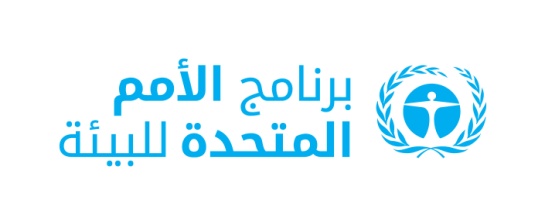 CBD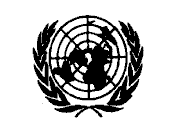 Distr.GENERAL28 March 2022ARABICORIGINAL: ENGLISH 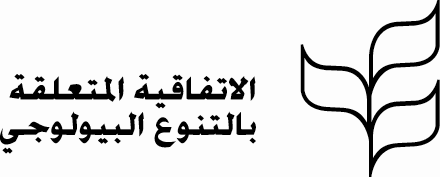 الإطار 1-	النتائج المتوقعة فيما يخص القدراتنواتج طويلة الأجل ورفيعة المستوىالتنفيذ الناجح للاستراتيجيات وخطط العمل الوطنية للتنوع البيولوجي [وحسب الاقتضاء، تطويرها]تحقيق غايات عام 2030 ورؤية عام 2050 في الإطار العالمي للتنوع البيولوجي لما بعد عام 2020تعميم مراعاة التنوع البيولوجي في جميع القطاعات والمجتمع[زيادة كبيرة في الوصول إلى التكنولوجيا ونقلها وفي المشاركة الفعالة في التعاون العلمي والتقني، وخاصة للبلدان النامية]نواتج متوسطة الأجلوجود أطر تمكينية سليمة وترتيبات مؤسسية تدعم تحقيق الاستراتيجيات وخطط العمل الوطنية للتنوع البيولوجيوجود شراكات استراتيجية وشبكات تعلم تعزز جهود حفظ التنوع البيولوجي واستخدامه المستدام إلى جانب التقاسم المنصف للمنافع الناشئة عن استخدام الموارد الجينيةتنفيذ برامج ومشروعات عالية الجودة وسليمة من الناحية التقنية وذات خطط واقعية وقابلة للتحقق وتراعي الاعتبارات الجنسانية واعتبارات الشباب، وتتضمن عمليات رصدإجراء عمليات رصد وتقييم فعالة وكذلك عمليات تعلم فعالة وإدراجها في المشروعات والبرامج منذ البداية، بغية دعم اتخاذ قرارات قائمة على الأدلة على جميع المستوياتوجود آليات تعزيز وهياكل للحوافز واستثمارات تضمن استغلال القدرات بجميع أنواعها والاحتفاظ بها على جميع المستويات